No. 83	p. 3651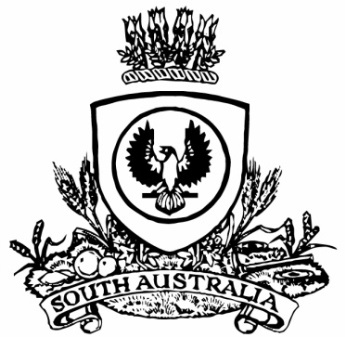 THE SOUTH AUSTRALIANGOVERNMENT GAZETTEPublished by AuthorityAdelaide, Thursday, 2 November 2023ContentsGovernor’s InstrumentsActs—No. 31 of 2023	3652Appointments	3652Regulations—Southern State Superannuation (Miscellaneous) 
Amendment Regulations 2023—No. 107 of 2023	3654Native Vegetation (Yoorndoo Ilga Solar Project) 
Amendment Regulations 2023—No. 108 of 2023	3656State Government InstrumentsAgricultural and Veterinary Products (Control of Use) Regulations 2017	3660Aquaculture Act 2001	3660Fisheries Management (Prawn Fisheries) Regulations 2017	3694Housing Improvement Act 2016	3695Justices of the Peace Act 2005	3695Land Acquisition Act 1969	3696Livestock Act 1997	3697Petroleum and Geothermal Energy Act 2000	3700Retail and Commercial Leases Act 1995	3707Road Traffic Act 1961	3707South Australian Skills Act 2008	3708The District Court of South Australia—
Port Augusta Circuit Court	3708Local Government InstrumentsCity of Playford	3710Barossa Council	3710District Council of Cleve	3711Yorke Peninsula Council	3711Public NoticesTrustee Act 1936	3713Governor’s Instruments ACTSDepartment of the Premier and CabinetAdelaide, 2 November 2023Her Excellency the Governor directs it to be notified for general information that she has in the name and on behalf of His Majesty The King, this day assented to the undermentioned Bill passed by the Legislative Council and House of Assembly in Parliament assembled, viz.:No. 31 of 2023—Statutes Amendment (Ombudsman and Auditor-General) Bill 2023An Act to amend the Ombudsman Act 1972 and the Public Finance and Audit Act 1987By command,Peter Bryden MalinauskasPremierAPPOINTMENTSDepartment of the Premier and CabinetAdelaide, 2 November 2023Her Excellency the Governor in Executive Council has been pleased to appoint the undermentioned to the Police Superannuation Board, pursuant to the provisions of the Police Superannuation Act 1990:Member: from 2 November 2023 until 1 November 2026Graeme Arthur Barton Julie-anne Holmes Michael Anthony Kent Wade Thomas Burns Deputy Member: from 2 November 2023 until 1 November 2026Alannah Mary Pearce (Deputy to Barton)Julie Elizabeth Thomas (Deputy to Holmes)Leonie Joy Schulz (Deputy to Kent)Daryl Wayne Mundy (Deputy to Burns)Presiding Member: from 2 November 2023 until 1 November 2026Graeme Arthur Barton By command,Peter Bryden MalinauskasPremierT&F23/081CSDepartment of the Premier and CabinetAdelaide, 2 November 2023Her Excellency the Governor in Executive Council has been pleased to appoint Dr James Muecke AM as Governor's Deputy of South Australia for the periods from 3.30pm on Sunday, 5 November 2023 until 12.30pm on Wednesday, 8 November 2023, and 9.00am on Tuesday, 14 November 2023 until 7.00pm on Thursday, 16 November 2023.By command,Peter Bryden MalinauskasPremierDepartment of the Premier and CabinetAdelaide, 2 November 2023Her Excellency the Governor in Executive Council has been pleased to appoint the Honourable Chief Justice Christopher John Kourakis as Governor's Deputy of South Australia from 7.45am on Thursday, 23 November 2023 until 12.00pm on Friday, 24 November 2023.By command,Peter Bryden MalinauskasPremierDepartment of the Premier and CabinetAdelaide, 2 November 2023Her Excellency the Governor in Executive Council has been pleased to appoint the people listed as Community Visitors for the terms specified - pursuant to the provisions of the Mental Health Act 2009:Dianne Catherine Wheeler for a term of three years commencing on 2 November 2023 and expiring on 1 November 2026Juliet Soila Koikai for a term of three years commencing on 2 November 2023 and expiring on 1 November 2026Lisa Ann Chua for a term of three years commencing on 2 November 2023 and expiring on 1 November 2026Muyang Amy Li for a term of three years commencing on 2 November 2023 and expiring on 1 November 2026Tanya Seslija for a term of three years commencing on 2 November 2023 and expiring on 1 November 2026Terence Hernen for a term of three years commencing on 2 November 2023 and expiring on 1 November 2026Vicki Anne Toovey for a term of three years commencing on 2 November 2023 and expiring on 1 November 2026Cecil Stephen Camilleri for a term of three years commencing on 20 December 2023 and expiring on 19 December 2026Jacy Bree Arthur for a term of three years commencing on 15 December 2023 and expiring on 14 December 2026Mary Stewart Hollard for a term of three years commencing on 7 February 2024 and expiring on 6 February 2027.By command,Peter Bryden MalinauskasPremierHEAC-2023-00033RegulationsSouth AustraliaSouthern State Superannuation (Miscellaneous) Amendment Regulations 2023under the Southern State Superannuation Act 2009ContentsPart 1—Preliminary1	Short title2	CommencementPart 2—Amendment of Southern State Superannuation Regulations 20093	Amendment of regulation 18—Prescribed rate of contributions (section 20 of Act)4	Amendment of regulation 79—Inactive low balance and lost member accounts5	Insertion of regulation 8080	Voluntary payments by Board to Commissioner of TaxationPart 1—Preliminary1—Short titleThese regulations may be cited as the Southern State Superannuation (Miscellaneous) Amendment Regulations 2023.2—CommencementThese regulations come into operation on 30 November 2023.Part 2—Amendment of Southern State Superannuation Regulations 20093—Amendment of regulation 18—Prescribed rate of contributions (section 20 of Act)	(1)	Regulation 18(1)—delete "subregulation (2)" and substitute:subregulations (2) and (3)	(2)	Regulation 18—after subregulation (2) insert:	(3)	Subregulation (1) does not apply to a member who is making salary sacrifice contributions at a rate of at least 5.3% of salary.	(4)	If subregulation (1) ceases to apply to a member, the member will be taken to have made an election under section 20(1)(a) of the Act to make contributions to the Treasurer at the rate at which the member was contributing immediately before that cessation (and, accordingly, regulation 17 will apply as if such an election had been made).4—Amendment of regulation 79—Inactive low balance and lost member accountsRegulation 79(3)—after "Consolidated Account" insert:(or, if the payment was made from a special deposit account, that account)5—Insertion of regulation 80After regulation 79 insert:80—Voluntary payments by Board to Commissioner of Taxation	(1)	The Treasurer may, on behalf of a member, spouse member or former member, pay an amount equal to the balance of an account maintained by the Board for the member, former member or spouse member to the Commissioner of Taxation if—	(a)	the Board has determined that payment of the amount to the Commissioner is in the best interests of the member, spouse member or former member; and	(b)	the payment is permitted under section 22 of the Superannuation (Unclaimed Money and Lost Members) Act 1999 of the Commonwealth.	(2)	If a payment is made under subregulation (1), the Treasurer must reimburse the Consolidated Account (or, if the payment was made from a special deposit account, that account) by charging the Fund with an amount equal to the amount of the payment.	(3)	The Board must then close the account in respect of which the payment was made, after which—	(a)	if the Board maintains no other account in the name of the member, former member or spouse member—	(i)	their membership or spouse membership of the scheme will cease (if it hasn't already done so); and	(ii)	any rights in relation to superannuation under the Act will be taken to have been exhausted and no derivative rights will exist in relation to the member or spouse member under the Act; and	(b)	in any other case—any rights in relation to superannuation in respect of the account will be taken to have been exhausted.Editorial note—As required by section 10AA(2) of the Legislative Instruments Act 1978, the Minister has certified that, in the Minister's opinion, it is necessary or appropriate that these regulations come into operation as set out in these regulations.Made by the Governorwith the approval of the Treasurer and following consultation with the South Australian Superannuation Board and with the advice and consent of the Executive Councilon 2 November 2023No 107 of 2023South AustraliaNative Vegetation (Yoorndoo Ilga Solar Project) Amendment Regulations 2023under the Native Vegetation Act 1991ContentsPart 1—Preliminary1	Short title2	CommencementPart 2—Amendment of Native Vegetation Regulations 20173	Insertion of regulation 23A23A	Clearance on Yoorndoo Ilga Solar Project area land4	Insertion of Schedule 2ASchedule 2A—Yoorndoo Ilga Solar Project mapPart 1—Preliminary1—Short titleThese regulations may be cited as the Native Vegetation (Yoorndoo Ilga Solar Project) Amendment Regulations 2023.2—CommencementThese regulations come into operation on the day on which they are made.Part 2—Amendment of Native Vegetation Regulations 20173—Insertion of regulation 23AAfter regulation 23 insert:23A—Clearance on Yoorndoo Ilga Solar Project area land	(1)	Pursuant to section 27(1)(b) of the Act, native vegetation may, subject to any other Act or law to the contrary, be cleared if—	(a)	the land on which the vegetation is situated is in the Yoorndoo Ilga Solar Project area; and	(b)	the clearance is incidental to a development that has been authorised under the Planning, Development and Infrastructure Act 2016; and	(c)	the clearance is undertaken in accordance with a management plan that has been approved by the Council; and	(d)	the Council is satisfied, after taking into account the full nature and extent of clearance that is to be undertaken on the relevant land and any commitments that have been made with respect to the establishment, restoration or maintenance of native vegetation, that the holder of a development authorisation (or a person acting on their behalf) has, on application to the Council to proceed with clearing the vegetation in accordance with this provision, made a payment into the Fund or, if the Council is satisfied that it is appropriate in the circumstances, agreed to make a payment into the Fund, of an amount considered by the Council to be sufficient to achieve a significant environmental benefit, in the manner contemplated by section 21(6) or (6a) of the Act, which outweighs the value of retaining the vegetation.	(2)	In this regulation—Yoorndoo Ilga Solar Project area means the land within the shaded area in the map set out in Schedule 2A and described as the "Yoorndoo Ilga Solar Project Development Site".4—Insertion of Schedule 2AAfter Schedule 2 insert:Schedule 2A—Yoorndoo Ilga Solar Project map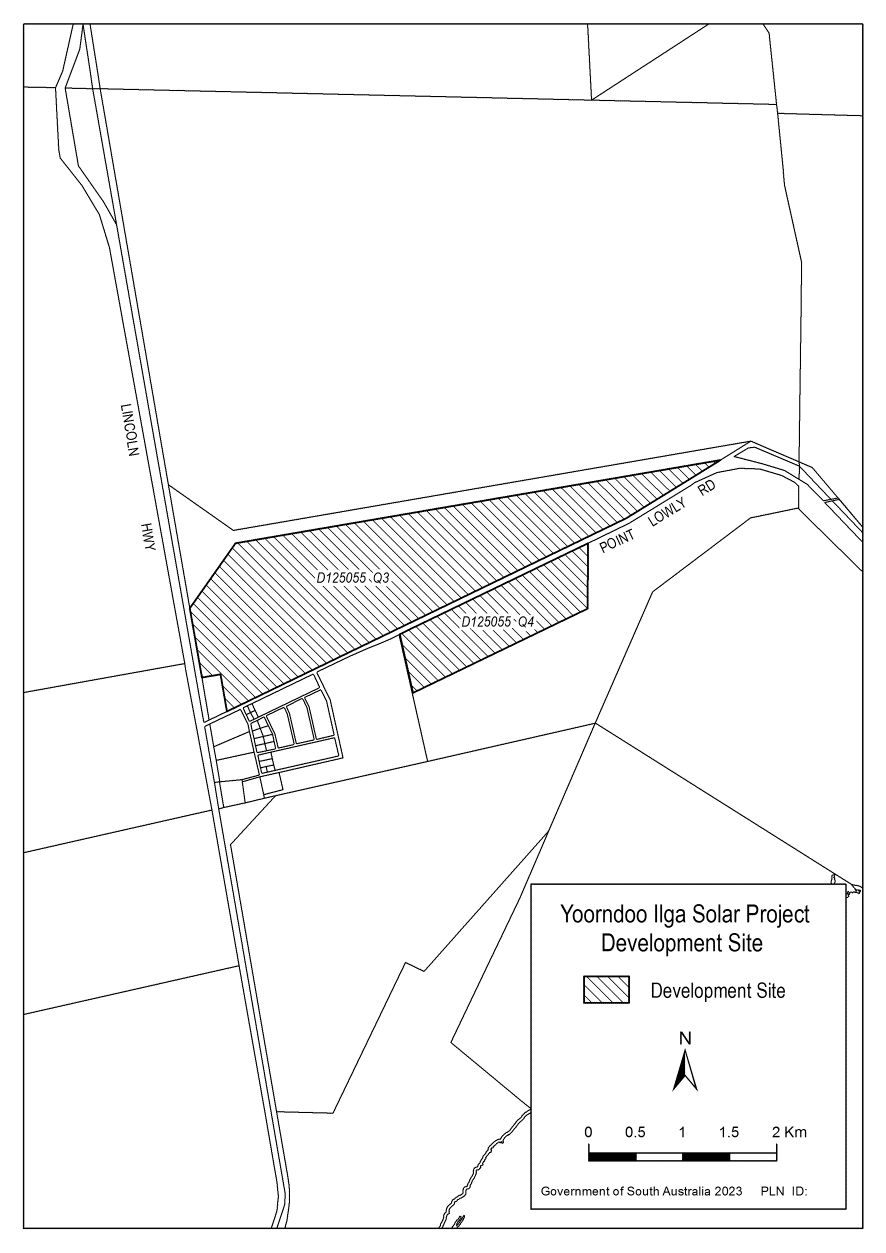 Editorial note—As required by section 10AA(2) of the Legislative Instruments Act 1978, the Minister has certified that, in the Minister's opinion, it is necessary or appropriate that these regulations come into operation as set out in these regulations.Made by the Governorwith the advice and consent of the Executive Councilon 2 November 2023No 108 of 2023State Government InstrumentsAgricultural and Veterinary Products (Control of Use) Regulations 2017Regulations 7(2)Approval of Quality Assurance SchemesI, Nicholas Mark Secomb, Chief Inspector under the Plant Health Act 2009, for and on behalf of the Minister for Primary Industries and Regional Development, hereby approve, pursuant to Regulation 7(2) of the Agricultural and Veterinary Products (Control of Use) Regulations 2017 the quality assurance schemes listed in Column A for the specified crops listed opposite in Column B. Pursuant to Regulation 7(3) a person is an accredited participant of an approved quality assurance scheme only if he or she satisfies the corresponding requirements for that scheme specified in Column C.This notice revokes previous notices made by the Chief Inspector (Plant Health Act 2009) pursuant to Regulation 7 on 5 October 2022, published on 13 October 2022 page 6315 and on 18 December 2020, published on 7 January 2021 page 4.Dated: 27 October 2023Nicholas Mark Secomb Chief Inspector (Plant Health 2009)Under authority of the Minister for Primary Industries and Regional DevelopmentAquaculture Act 2001South AustraliaAquaculture (Approval of Lower Eyre Peninsula Zones Policy) Notice 2023under section 12 of the Aquaculture Act 20011—Short titleThis notice may be cited as the Aquaculture (Approval of Lower Eyre Peninsula Zones Policy) Notice 2023.2—Approval of aquaculture policy	(1)	The Aquaculture (Zones—Lower Eyre Peninsula) Policy 2023 is approved.	(2)	The policy comes into operation on the day on which this notice is published in the Gazette.Made by the Minister for Primary Industries and Regional Developmentwith the concurrence of the Minister for Climate, Environment and Wateron 2 November 2023Aquaculture Act 2001South AustraliaAquaculture (Zones—Lower Eyre Peninsula) Policy 2023under the Aquaculture Act 2001ContentsPart 1—Preliminary1	Short title2	Interpretation3	Object of policy4	Aquaculture permitted in aquaculture zone5	Prescription of criteria does not limit matters that may be taken into account6	Certain amendments may be made by Gazette notice onlyPart 2—Boston Bay aquaculture zone7	Identification of aquaculture zone8	Designation of aquaculture zone as public call area9	Prescribed criteriaPart 3—Buffalo Reef aquaculture exclusion zone10	Identification of aquaculture exclusion zonePart 4—Dangerous Reef aquaculture exclusion zone11	Identification of aquaculture exclusion zonePart 5—Lincoln aquaculture exclusion zone12	Identification of aquaculture exclusion zonePart 6—Lincoln aquaculture zone13	Lincoln aquaculture zone14	Designation of aquaculture zone as public call area15	Classes of permitted aquaculture16	Prescribed criteriaPart 7—Louth Bay aquaculture zone17	Identification of aquaculture zone18	Designation of aquaculture zone as public call area19	Class of permitted aquaculture20	Prescribed criteriaPart 8—Murray Point aquaculture zone21	Identification of aquaculture zone22	Designation of aquaculture zone as public call area23	Classes of permitted aquaculture24	Prescribed criteriaPart 9—Point Boston aquaculture zone25	Identification of aquaculture zone26	Designation of aquaculture zone as public call area27	Class of permitted aquaculture28	Prescribed criteriaPart 10—Proper Bay aquaculture zone29	Identification of aquaculture zone30	Designation of aquaculture zone as public call area31	Classes of permitted aquaculture32	Prescribed criteriaPart 11—Sir Joseph Banks aquaculture exclusion zone33	Sir Joseph Banks aquaculture exclusion zonePart 12—Tod River aquaculture zone34	Identification of aquaculture zone35	Designation of aquaculture zone as public call area36	Class of permitted aquaculture37	Prescribed criteriaPart 13—Miscellaneous38	Prescribed criteria for all aquaculture zonesSchedule 1—Descriptions of zones1	Description of Boston Bay aquaculture zone2	Description of Buffalo Reef aquaculture exclusion zone3	Description of Dangerous Reef aquaculture exclusion zone4	Description of Lincoln aquaculture exclusion zone5	Description of Lincoln aquaculture zone6	Description of Louth Bay aquaculture zone7	Description of Murray Point aquaculture zone8	Description of Point Boston aquaculture zone9	Description of Proper Bay aquaculture zone10	Description of Sir Joseph Banks aquaculture exclusion zone11	Description of Tod River aquaculture zoneSchedule 2—Maps of zonesSchedule 3—Amendment of policy by Gazette notice (Lincoln aquaculture zone)1	Amendment of clause 2—Interpretation2	Amendment of clause 13—Lincoln aquaculture zone3	Amendment of clause 16—Prescribed criteria4	Amendment of Schedule 1—Descriptions of zones5	Amendment of Schedule 2—Maps of zonesSchedule 4—Repeal of Aquaculture (Zones—Lower Eyre Peninsula) Policy 2013Part 1—Preliminary1—Short titleThis policy may be cited as the Aquaculture (Zones—Lower Eyre Peninsula) Policy 2023.2—Interpretation	(1)	In this policy—Act means the Aquaculture Act 2001;algae means eukaryotic macroalgae;Bicker Isles sector means the area within the Boston Bay aquaculture zone described in Schedule 1 clause 1(a);bivalve molluscs includes clams, cockles, mussels, oysters, pipis, scallops and razorfish;Boston Bay (outer) sector means the area within the Boston Bay aquaculture zone described in Schedule 1 clause 1(c);Boston Bay sector means the area within the Boston Bay aquaculture zone described in Schedule 1 clause 1(b);conservation park has the same meaning as in the National Parks and Wildlife Act 1972;finfish means all members of the classes Actinopterygii, Elasmobranchii and Myxini;leased area, in an aquaculture zone or a sector in an aquaculture zone, means the total area in the zone or sector subject to lease;Lincoln (inner) sector means the area within the Lincoln aquaculture zone described in Schedule 1 clause 5(a);Lincoln (outer) sector means the area within the Lincoln aquaculture zone described in Schedule 1 clause 5(b);national park has the same meaning as in the National Parks and Wildlife Act 1972;Point Boston (north) sector means the area within the Point Boston aquaculture zone described in Schedule 1 clause 8(b);Point Boston (south) sector means the area within the Point Boston aquaculture zone described in Schedule 1 clause 8(a);prescribed wild caught tuna means members of the genera Allothunnus, Auxis, Euthunnus, Katsuwonus, and Thunnus that have been taken from the wild;Proper Bay (east) sector means the area within the Proper Bay aquaculture zone described in Schedule 1 clause 9(b);Proper Bay (west) sector means the area within the Proper Bay aquaculture zone described in Schedule 1 clause 9(a).	(2)	For the purposes of the descriptions of aquaculture zones or aquaculture exclusion zones in this policy, unless the contrary intention appears, all lines in spatial descriptions are geodesics based on the Geocentric Datum of Australia 2020 (GDA2020) as defined in the determination under section 8A of the National Measurement Act 1960 of the Commonwealth for the recognised-value standard of measurement position, and all coordinates are expressed in terms of GDA2020.	(3)	The point references given in a description identifying an aquaculture zone or aquaculture exclusion zone in Schedule 1 are references to the corresponding points in the map of that zone in Schedule 2.3—Object of policyPursuant to section 11 of the Act, this policy—	(a)	identifies aquaculture zones in which aquaculture or specified classes of aquaculture are permitted; and	(b)	identifies aquaculture exclusion zones in which aquaculture is not permitted; and	(c)	designates aquaculture zones or parts of aquaculture zones as public call areas; and	(d)	specifies for an aquaculture zone prescribed criteria to be taken into account in the determination of applications for licences or in the making of other decisions under the Act in relation to the zone.4—Aquaculture permitted in aquaculture zone	(1)	Subject to subclause (2), aquaculture is permitted in an aquaculture zone identified in this policy.	(2)	If this policy specifies a class of aquaculture that is permitted in a zone, then only the specified class of aquaculture is permitted in that zone.5—Prescription of criteria does not limit matters that may be taken into accountThis policy does not limit the matters that may be taken into account in the determination of applications for licences or in the making of other decisions under the Act.6—Certain amendments may be made by Gazette notice onlyPursuant to section 14 of the Act, the Minister may, by notice in the Gazette, amend this policy as prescribed in Schedule 3.Part 2—Boston Bay aquaculture zone7—Identification of aquaculture zoneThe Boston Bay aquaculture zone (consisting of the Bicker Isles sector, the Boston Bay sector and the Boston Bay (outer) sector) comprises the State waters described in Schedule 1 clause 1.8—Designation of aquaculture zone as public call areaThe Boston Bay aquaculture zone is designated as a public call area.9—Prescribed criteria	(1)	In the determination of applications for licences and in the making of other decisions under the Act in relation to the Boston Bay aquaculture zone, the following prescribed criteria must be taken into account:	(a)	in the area comprised of the Boston Bay sector and Bicker Isles sector, the biomass of the aquatic animals (other than prescribed wild caught tuna) being farmed in the zone in a manner that involves supplementary feeding must not exceed—	(i)	an amount that would, in the opinion of the Minister, have an environmental impact on the zone equivalent to the environmental impact that 1 696 tonnes of finfish would have on the zone; or	(ii)	if some other amount is specified by the Minister by notice in the Gazette, that other amount;	(b)	in the Boston Bay sector—	(i)	the leased area must not exceed 273 hectares; and	(ii)	prescribed wild caught tuna must not be farmed other than for the purposes of—	(A)	research; or	(B)	a business constituted of education; or	(C)	a business constituted of tourism; and	(iii)	the biomass of prescribed wild caught tuna being farmed must not exceed 38 tonnes or, if some other amount is specified by the Minister by notice in the Gazette, that other amount; and	(iv)	the area for the farming of bivalve molluscs must not exceed 149 hectares or, if some other area is specified by the Minister by notice in the Gazette, that other area; and	(v)	the biomass of bivalve molluscs being farmed must not exceed 2 980 tonnes or, if some other amount is specified by the Minister by notice in the Gazette, that other amount;	(c)	in the Boston Bay (outer) sector—	(i)	the leased area must not exceed 2 000 hectares; and	(ii)	prescribed wild caught tuna must not be farmed; and	(iii)	the biomass of the aquatic animals being farmed in the zone in a manner that involves supplementary feeding must not exceed—	(A)	an amount that would, in the opinion of the Minister, have an environmental impact on the zone equivalent to the environmental impact that 23 080 tonnes of finfish would have on the zone; or	(B)	if some other amount is specified by the Minister by notice in the Gazette, that other amount; and	(iv)	the biomass of bivalve molluscs being farmed must not exceed 40 000 tonnes or, if some other amount is specified by the Minister by notice in the Gazette, that other amount;	(d)	in the Bicker Isles sector—	(i)	the leased area must not exceed 80 hectares; and	(ii)	the area for the farming of bivalve molluscs must not exceed 20 hectares or, if some other area is specified by the Minister by notice in the Gazette, that other area; and	(iii)	the biomass of bivalve molluscs being farmed must not exceed 400 tonnes or, if some other amount is specified by the Minister by notice in the Gazette, that other amount; and	(iv)	prescribed wild caught tuna must not be farmed.	(2)	However, a notice under subclause (1)(b)(v), (c)(iv) or (d)(iii) must not increase the biomass of bivalve molluscs that may be farmed in a sector unless the Minister is satisfied that the increase would not compromise the overall productivity of the bivalve mollusc industry being carried on in the sector.Part 3—Buffalo Reef aquaculture exclusion zone10—Identification of aquaculture exclusion zoneThe Buffalo Reef aquaculture exclusion zone comprises the State waters described in Schedule 1 clause 2.Part 4—Dangerous Reef aquaculture exclusion zone11—Identification of aquaculture exclusion zoneThe Dangerous Reef aquaculture exclusion zone comprises the State waters described in Schedule 1 clause 3.Part 5—Lincoln aquaculture exclusion zone12—Identification of aquaculture exclusion zoneThe Lincoln aquaculture exclusion zone comprises the State waters described in Schedule 1 clause 4.Part 6—Lincoln aquaculture zone13—Lincoln aquaculture zoneThe Lincoln aquaculture zone (consisting of the Lincoln (inner) sector and the Lincoln (outer) sector) comprises the State waters described in Schedule 1 clause 5.14—Designation of aquaculture zone as public call areaThe Lincoln aquaculture zone is designated as a public call area in relation to the farming of algae.15—Classes of permitted aquacultureThe classes of aquaculture permitted in the Lincoln aquaculture zone are—	(a)	the farming of prescribed wild caught tuna; and	(b)	the farming of algae.16—Prescribed criteriaIn the determination of applications for licences and in the making of other decisions under the Act in relation to the Lincoln aquaculture zone, the following prescribed criteria must be taken into account:	(a)	in the Lincoln (inner) sector—	(i)	the leased area must not exceed 2 100 hectares; and	(ii)	the area for the farming of prescribed wild caught tuna must not exceed 2 000 hectares or, if some other area is specified by the Minister by notice in the Gazette, that other area; and	(iii)	the area for the farming of algae must not exceed 100 hectares or, if some other area is specified by the Minister by notice in the Gazette, that other area; and	(iv)	the biomass of prescribed wild caught tuna being farmed must not exceed 16 955 tonnes or, if some other amount is specified by the Minister by notice in the Gazette, that other amount;	(b)	in the Lincoln (outer) sector—	(i)	the leased area must not exceed 3 500 hectares; and	(ii)	the biomass of prescribed wild caught tuna being farmed must not exceed 34 384 tonnes or, if some other amount is specified by the Minister by notice in the Gazette, that other amount.Part 7—Louth Bay aquaculture zone17—Identification of aquaculture zoneThe Louth Bay aquaculture zone comprises the State waters described in Schedule 1 clause 6.18—Designation of aquaculture zone as public call areaThe Louth Bay aquaculture zone is designated as a public call area.19—Class of permitted aquacultureThe class of aquaculture permitted in the Louth Bay aquaculture zone is the farming of aquatic organisms other than prescribed wild caught tuna.20—Prescribed criteria	(1)	In the determination of applications for licences and in the making of other decisions under the Act in relation to the Louth Bay aquaculture zone, the following prescribed criteria must be taken into account:	(a)	the leased area in the zone must not exceed 530 hectares;	(b)	the biomass of the aquatic animals being farmed in the zone in a manner that involves supplementary feeding must not exceed—	(i)	an amount that would, in the opinion of the Minister, have an environmental impact on the zone equivalent to the environmental impact that 7 953 tonnes of finfish would have on the zone; or	(ii)	if some other amount is specified by the Minister by notice in the Gazette, that other amount;	(c)	the area in the zone for the farming of bivalve molluscs must not exceed 155 hectares or, if some other area is specified by the Minister by notice in the Gazette, that other area;	(d)	the biomass of bivalve molluscs being farmed in the zone must not exceed 3 100 tonnes or, if some other amount is specified by the Minister by notice in the Gazette, that other amount.	(2)	However, a notice under subclause (1)(d) must not increase the biomass of bivalve molluscs that may be farmed in the zone unless the Minister is satisfied that the increase would not compromise the overall productivity of the bivalve mollusc industry being carried on in the zone.Part 8—Murray Point aquaculture zone21—Identification of aquaculture zoneThe Murray Point aquaculture zone comprises the State waters described in Schedule 1 clause 7.22—Designation of aquaculture zone as public call areaThe Murray Point aquaculture zone is designated as a public call area.23—Classes of permitted aquacultureThe classes of aquaculture permitted in the Murray Point aquaculture zone are—	(a)	the farming of bivalve molluscs other than mussels; and	(b)	the farming of algae.24—Prescribed criteriaIn the determination of applications for licences and in the making of other decisions under the Act in relation to the Murray Point aquaculture zone, it must be taken into account that the leased area in the zone must not exceed 4 hectares.Part 9—Point Boston aquaculture zone25—Identification of aquaculture zoneThe Point Boston aquaculture zone (consisting of the Point Boston (north) sector and the Point Boston (south) sector) comprises the State waters described in Schedule 1 clause 8.26—Designation of aquaculture zone as public call areaThe Point Boston aquaculture zone is designated as a public call area.27—Class of permitted aquacultureThe class of aquaculture permitted in the Point Boston aquaculture zone is the farming of aquatic organisms other than finfish and prescribed wild caught tuna.28—Prescribed criteria	(1)	In the determination of applications for licences and in the making of other decisions under the Act in relation to the Point Boston aquaculture zone, the following prescribed criteria must be taken into account:	(a)	the biomass of the aquatic animals being farmed in the zone in a manner that involves supplementary feeding must not exceed—	(i)	an amount that would, in the opinion of the Minister, have an environmental impact on the zone equivalent to the environmental impact that 1 191 tonnes of finfish would have on the zone; or	(ii)	if some other amount is specified by the Minister by notice in the Gazette, that other amount;	(b)	in the Point Boston (north) sector—	(i)	the leased area must not exceed 161 hectares; and	(ii)	the area for the farming of bivalve molluscs must not exceed 141 hectares or, if some other area is specified by the Minister by notice in the Gazette, that other area; and	(iii)	the biomass of bivalve molluscs being farmed must not exceed 2 820 tonnes or, if some other amount is specified by the Minister by notice in the Gazette, that other amount;	(c)	in the Point Boston (south) sector—	(i)	the leased area must not exceed 100 hectares; and	(ii)	the area for the farming of bivalve molluscs must not exceed 60 hectares or, if some other area is specified by the Minister by notice in the Gazette, that other area; and	(iii)	the biomass of bivalve molluscs being farmed must not exceed 1 200 tonnes or, if some other amount is specified by the Minister by notice in the Gazette, that other amount.	(2)	However, a notice under subclause (1)(b)(iii) or (c)(iii) must not increase the biomass of bivalve molluscs that may be farmed in the zone unless the Minister is satisfied that the increase would not compromise the overall productivity of the bivalve mollusc industry being carried on in the zone.Part 10—Proper Bay aquaculture zone29—Identification of aquaculture zoneThe Proper Bay aquaculture zone (consisting of the Proper Bay (east) sector and the Proper Bay (west) sector) comprises the State waters described in Schedule 1 clause 9.30—Designation of aquaculture zone as public call areaThe Proper Bay aquaculture zone is designated as a public call area.31—Classes of permitted aquacultureThe classes of aquaculture permitted in the Proper Bay aquaculture zone are—	(a)	the farming of bivalve molluscs; and	(b)	the farming of algae.32—Prescribed criteria	(1)	In the determination of applications for licences and in the making of other decisions under the Act in relation to the Proper Bay aquaculture zone, the following prescribed criteria must be taken into account:	(a)	the area in the zone for the farming of bivalve molluscs must not exceed 60 hectares or, if some other area is specified by the Minister by notice in the Gazette, that other area;	(b)	the biomass of bivalve molluscs being farmed in the zone must not exceed 1 200 tonnes or, if some other amount is specified by the Minister by notice in the Gazette, that other amount;	(c)	in the Proper Bay (east) sector—the leased area must not exceed 60 hectares;	(d)	in the Proper Bay (west) sector—the leased area must not exceed 40 hectares.	(2)	However, a notice under subclause (1)(b) must not increase the biomass of bivalve molluscs that may be farmed in the zone unless the Minister is satisfied that the increase would not compromise the overall productivity of the bivalve mollusc industry being carried on in the zone.Part 11—Sir Joseph Banks aquaculture exclusion zone33—Sir Joseph Banks aquaculture exclusion zoneThe Sir Joseph Banks aquaculture exclusion zone comprises the State waters described in Schedule 1 clause 10.Part 12—Tod River aquaculture zone34—Identification of aquaculture zoneThe Tod River aquaculture zone comprises the State waters described in Schedule 1 clause 11.35—Designation of aquaculture zone as public call areaThe Tod River aquaculture zone is designated as a public call area.36—Class of permitted aquacultureThe class of aquaculture permitted in the Tod River aquaculture zone is the farming of bivalve molluscs other than mussels.37—Prescribed criteria	(1)	In the determination of applications for licences and in the making of other decisions under the Act in relation to the Tod River aquaculture zone, the following prescribed criteria must be taken into account:	(a)	the leased area in the zone must not exceed 38 hectares;	(b)	bivalve molluscs may only be introduced into an area within the zone from an area outside the zone if—	(i)	the 2 areas are located within the same disease management area; or	(ii)	the area outside the zone from which the molluscs originate is a certified biosecure area;	(c)	the period for which a bivalve mollusc is farmed in the zone must not exceed 6 months.	(2)	In this clause—certified biosecure area means an area where measures are applied to mitigate the risks of introduction and spread of disease that has been annually inspected and certified as being biosecure by a competent authority of the State or Territory where the area is located;competent authority, of a State or Territory of the Commonwealth, means a veterinary authority or government authority having the responsibility in that State or Territory for ensuring the implementation of animal health measures or veterinary health certification;disease management area means—	(a)	if the Minister, by notice in the Gazette, has defined disease management areas for the purposes of this clause—an area so defined; or	(b)	in any other case—a disease management area as defined in Improving early detection surveillance and emergency disease response to Ostreid herpesvirus using a hydrodynamic dispersion model: Updating disease management areas for the South Australian oyster industry. FRDC Project No 2018-090 published by the Fisheries Research and Development Corporation.Part 13—Miscellaneous38—Prescribed criteria for all aquaculture zonesIn the determination of applications for licences and in the making of other decisions under the Act in relation to the aquaculture zones in this policy, the following prescribed criteria must be taken into account:	(a)	of the aggregated area leased or available for lease in those zones, at least 40 hectares must be used or available for use for the farming of aquatic organisms for the purposes of research or for the purposes of a business constituted of education or tourism (or both);	(b)	the aggregated area in those zones used for the placement of unstocked farming structures must not exceed 105 hectares or, if some other area is specified by the Minister by notice in the Gazette, that other area.Schedule 1—Descriptions of zones1—Description of Boston Bay aquaculture zoneThe Boston Bay aquaculture zone is, for the purposes of this policy, comprised of sectors identified as follows:	(a)	the Bicker Isles sector, comprising the State waters contained within and bounded by a line commencing at 34°44′40.70″ South, 135°56′13.18″ East (Point 1), then north-easterly to 34°43'58.69" South, 135°57'53.91" East (Point 2), then south-easterly to 34°44'21.98" South, 135°58'08.61" East (Point 3), then south-westerly to 34°44'53.98" South, 135°57'32.54" East (Point 4), then north-westerly to a location on a line 250 metres seaward of Lincoln National Park boundary closest to 34°44'43.97" South, 135°57'26.67" East (Point 5), then beginning north-easterly following the line 250 metres seaward of Lincoln National Park boundary to the location closest to 34°44'42.32" South, 135°57'14.32" East (Point 6), then south-westerly to 34°45'18.80" South, 135°56'37.82" East (Point 7), then north-westerly to the point of commencement;	(b)	the Boston Bay sector, comprising the State waters contained within and bounded by—	(i)	a line commencing at mean high water springs closest to 34°44'00.18" South, 135°55'47.22" East (Point 8), then beginning north-easterly following the line of mean high water springs to the location closest to 34°43'36.38″ South, 135°56'54.73" East (Point 9), then south-westerly to the point of commencement; and	(ii)	a line commencing at 34°40'52.55" South, 135°54'02.33" East (Point 10), then north-easterly to 34°40'41.56" South, 135°54'18.84" East (Point 11), then south-easterly to 34°40'45.33" South, 135°54'36.89" East (Point 12), then south-westerly to 34°42'05.38" South, 135°54'26.41" East (Point 13), then south-easterly to 34°43'37.79" South, 135°55'09.14" East (Point 14), then north-easterly to 34°43'31.34" South, 135°55'29.23" East (Point 15), then south-easterly to 34°43'43.30" South, 135°55'34.98" East (Point 16), then southerly to 34°43'56.18" South, 135°55'36.15" East (Point 17), then north-westerly to 34°43'31.80" South, 135°54'22.38" East (Point 18), then north-westerly to 34°42'55.10" South, 135°54'03.65" East (Point 19), then northerly to the point of commencement; and	(iii)	a line commencing at a location on a line 1 000 metres seaward of mean high water springs closest to 34°39'16.56" South, 135°55'18.33" East (Point 20), then south-westerly to 34°39'51.10" South, 135°53'53.73" East (Point 21), then south-westerly to 34°40'51.24" South, 135°52'59.13" East (Point 22), then south-westerly to 34°41'56.78" South, 135°52'25.83" East (Point 23), then south-westerly to a location on a line 1 000 metres seaward of mean high water springs closest to 34°42'00.93" South, 135°51'56.96" East (Point 24), then beginning northerly following the line 1 000 metres seaward of mean high water springs to the point of commencement;	(c)	the Boston Bay (outer) sector, comprising the State waters contained within and bounded by a line commencing at a location on a line 15 000 metres seaward from a point closest to 34°48′54.71″ South, 136°12′45.48″ East (Dangerous Reef) closest to 34°47'29.76" South, 136°22'26.54" East (Point 88), then easterly to 34°47'34.52" South, 136°32'32.02" East, (Point 87), then southerly to 34°50'25.95" South, 136°32'32.03" East (Point 89), then south-westerly to 34°53'16.95" South, 136°29'00.83" East (Point 90), then westerly to 34°53'16.95" South, 136°21'05.87" East (Point 91), then beginning northerly following a line 15 000 metres seaward from a point closest to 34°48′54.71″ South, 136°12′45.48″ East (Dangerous Reef) to the point of commencement.2—Description of Buffalo Reef aquaculture exclusion zoneThe Buffalo Reef aquaculture exclusion zone comprises the State waters contained within and bounded by circle of radius 2 000 metres centred on a point near Buffalo Reef closest to 34°43'07.81"South, 136°27'45.52" East (Point 31).3—Description of Dangerous Reef aquaculture exclusion zoneThe Dangerous Reef aquaculture exclusion zone comprises the State waters contained within and bounded by a line commencing at a location on the line 5 000 metres seaward from a point closest to 34°48′54.71″ South, 136°12′45.48″ East (Dangerous Reef) closest to 34°47′08.02″ South, 136°10′16.99″ East (Point 115), then northerly to 34°46′53.41″ South, 136°10′17.00″ East (Point 116), then easterly to a location on the line 5 000 metres seaward from a point closest to 34°48′54.71″ South, 136°12′45.48″ East (Dangerous Reef) closest to 34°46′53.41″ South, 136°10′34.53″ East (Point 117), then beginning north-easterly following the line 5 000 metres seaward from a point closest to 34°48′54.71″ South, 136°12′45.48″ East (Dangerous Reef) closest to 34°46′16.44″ South, 136°13′29.16″ East (Point 118), then south-easterly following the line 5 000 metres seaward from a point closest to 34°48′54.71″ South, 136°12′45.48″ East (Dangerous Reef) to a location closest to 34°47′20.23″ South, 136°15′25.34″ East (Point 111), then generally south-easterly following the line 5 000 metres seaward from a point closest to 34°48′54.71″ South, 136°12′45.48″ East (Dangerous Reef) to a location closest to 34°48′07.37″ South, 136°15′53.55″ East (Point 112), then generally south-westerly to a location on the line 5 000 metres seaward from a point closest to 34°48′54.71″ South, 136°12′45.48″ East (Dangerous Reef) to a location closest to 34°49′42.73″ South, 136°15′53.29″ East (Point 114), then beginning south-westerly following the line 5 000 metres seaward from a point closest to 34°48′54.71″ South, 136°12′45.48″ East (Dangerous Reef) to point of commencement.4—Description of Lincoln aquaculture exclusion zoneThe Lincoln aquaculture exclusion zone comprises the State waters contained within and bounded by—	(a)	a line commencing at mean high water springs closest to 34°34′32.25″ South, 135°54′34.16″ East (Point 32), then beginning north-easterly following the line of mean high water springs to a point closest to 34°32′37.70″ South, 136°05′19.96″ East (Point 53), then north-westerly to 34°32′19.95″ South, 136°01′33.27″ East (Point 52), then north-easterly to 34°32′11.91″ South, 136°01′55.72″ East (Point 51), then easterly to 34°32′10.74″ South, 136°02′26.31″ East (Point 50), then north-easterly to 34°31′50.29″ South, 136°03′06.24″ East (Point 49), then easterly to a point 1 000 metres seaward of mean high water springs closest to 34°31′47.85″ South, 136°04′22.60″ East (Point 48), then beginning north-easterly following the line 1 000 metres seaward of mean high water springs to the location closest to 34°31′05.21″ South, 136°04′27.74″ East (Point 47), then easterly to 34°31′05.20″ South, 136°04′27.82″ East (Point 46), then north-westerly to a point 1 000 metres seaward of mean high water springs closest to 34°31′04.89″ South, 136°04′27.61″ East (Point 45), then generally north-westerly following the line 1 000 metres seaward of mean high water springs to the location closest to 34°30′59.09″ South, 136°04′24.48″ East (Point 44), then north-westerly to 34°30′58.99″ South, 136°04′23.70″ East (Point 43), then north-westerly to 34°30′58.14″ South, 136°04′23.14″ East (Point 42), then westerly to a point 1 000 metres seaward of mean high water springs closest to 34°30′58.13″ South, 136°04′18.95″ East (Point 41), then generally north-westerly following the line 1 000 metres seaward of mean high water springs to the location closest to 34°30′49.06″ South, 136°03′55.53″ East (Point 40), then westerly to a point 1 000 metres seaward of mean high water springs closest to 34°30′50.36″ South, 136°02′04.71″ East (Point 39), then beginning south-easterly following the line 1 000 metres seaward of mean high water springs to the location closest to 34°31′22.75″ South, 136°00′40.13″ East (Point 38), then south-westerly to a point 1 000 metres seaward of mean high water springs closest to 34°31′33.92″ South, 136°00′02.04″ East (Point 37), then generally south-westerly following the line 1 000 metres seaward of mean high water springs to the location closest to 34°31′41.91″ South, 135°59′34.74″ East (Point 36), then south-westerly to 34°32′30.92″ South, 135°56′47.33″ East (Point 35), then southerly to a point 1 000 metres seaward of mean high water springs closest to 34°33′33.39″ South, 135°56′46.09″ East (Point 34), then beginning south-easterly following the line 1 000 metres seaward of mean high water springs to the location closest to 34°35′08.40″ South, 135°58′17.57″ East (Point 92), then south-westerly following the line 1 000 metres seaward of mean high water springs to the location closest to 34°35′59.91″ South, 135°57′43.84″ East (Point 63), then south-westerly to 34°37′30.79″ South, 135°56′51.69″ East (Point 62), then south-easterly to 34°38′44.15″ South, 135°59′44.47″ East (Point 61), then north-easterly to a point 1 000 metres seaward of Sir Joseph Banks Group Conservation Park boundary closest to 34°37′55.98″ South, 136°07′49.65″ East (Point 120), then beginning south-westerly following the line 1 000 metres seaward of Sir Joseph Banks Group Conservation Park boundary to a point closest to 34°39′50.00″ South, 136°07′59.42″ East (Point 64), then south-westerly to 34°42′43.32″ South, 136°01′09.31″ East (Point 65), then south-easterly to 34°43′32.10″ South, 136°01′29.13″ East (Point 66), then westerly to a point on the line of mean high water springs closest to 34°43′31.61″ South, 135°59′43.64″ East (Point 67), then beginning westerly following the line of mean high water springs to the eastern boundary of Lincoln National Park, then beginning north-westerly following the said National Park boundary to the line of mean high water springs, then generally north-easterly following the said line of mean high water springs to a point closest to 34°45′14.35″ South, 135°50′38.37″ East (Point 100), then south-easterly to a location on a line 1 000 metres seaward of mean high water springs closest to 34°45′44.27″ South, 135°50′58.30″ East (Point 99), then south-westerly following the line 1 000 metres seaward of mean high water springs to the intersection of 1 000 metres seaward of Lincoln National Park boundary closest to 34°48′12.18″ South, 135°48′22.06″ East (Point 103), then beginning south-easterly following the line 1 000 metres seaward of Lincoln National Park boundary to a location closest to 34°47′38.40″ South, 135°51′34.99″ East (Point 102), then beginning south-easterly following the line 1 000 metres seaward of Lincoln National Park boundary to a location closest to 34°46′41.27″ South, 135°54′16.93″ East (Point 108), then north-westerly to 34°45′49.64″ South, 135°53′27.88″ East (Point 107), then south-westerly to 34°46′03.26″ South, 135°52′50.94″ East (Point 106), then south-westerly to a location on the mean high water springs line closest to 34°46′08.83″ South, 135°52′41.52″ East (Point 105, Grantham Island), then beginning south-westerly following the line of mean high water springs (Grantham Island) to a location closest to 34°46′23.26″ South, 135°52′21.78″ East (Point 104, Grantham Island), then south-westerly following a line 700 metres seaward of mean high water springs to a location closest to 34°46′31.92″ South, 135°51′39.45″ East (Point 101), then beginning north-westerly following the line 700 metres seaward of mean high water springs to a location closest to 34°45′42.39″ South, 135°51′19.31″ East (Point 98), then easterly to a location on the mean high water springs line closest to 34°45′41.90″ South, 135°51′49.82″ East (Point 97), then beginning southerly following the mean high water springs line to a location closest to 34°36′29.99″ South, 135°55′30.81″ East (Point 58), then north-easterly to 34°36′16.08″ South, 135°55′41.86″ East (Point 57), then north-easterly to a location on a line 1 000 metres seaward of mean high water springs closest to 34°35′36.09″ South, 135°56′26.87″ East (Point 33), then north-westerly to the point of commencement; and	(b)	a line commencing at mean high water springs closest to 34°35′07.66″ South, 135°54′14.30″ East (Point 54), then south-easterly to 34°35′30.16″ South, 135°54′55.71″ East (Point 55), then south-westerly to the location on mean high water springs closest to 34°35′49.80″ South, 135°54′10.64″ East (Point 56), then generally northerly following the line of mean high water springs to the point of commencement; and	(c)	a line commencing 1 000 metres seaward of Lincoln National Park boundary closest to 34°35′55.51″ South, 135°59′41.69″ East (Point 59), then beginning south-easterly following the line 1 000 metres seaward of the National Park boundary to the location closest to 34°36′46.70″ South, 135°59′42.09″ East (Point 60), then beginning south-westerly following the line 1 000 metres seaward of the national park boundary to the point of commencement; and	(d)	a line commencing at mean high water springs closest to 34°45′06.23″ South, 135°50′55.43″ East (Point 94), then beginning north-easterly following the line of mean high water springs to 34°45′36.84″ South, 135°51′49.80″ East (Point 96), then westerly to 34°45′37.42″ South, 135°51′16.29″ East (Point 95), then north-westerly to the point of commencement; and	(e)	a line commencing at a location on the line 1 000 metres seaward of Sir Joseph Banks Group Conservation Park boundary closest to 34°41′27.84″ South, 136°10′33.24″ East (Point 109), then easterly following the said line 1 000 metres seaward of Sir Joseph Banks Group Conservation Park boundary to the location closest to 34°41′24.03″ South, 136°11′52.53″ East (Point 110), then south-easterly to the line 5 000 metres seaward from a point closest to 34°48′54.71″ South, 136°12′45.48″ East (Dangerous Reef) to a location closest to 34°47′20.23″ South, 136°15′25.34″ East (Point 111), then north-westerly following the line 5 000 metres seaward from a point closest to 34°48′54.71″ South, 136°12′45.48″ East (Dangerous Reef) to a location closest to 34°46′16.44″ South, 136°13′29.16″ East (Point 118), then north-westerly to 34°43′30.55″ South, 136°11′47.99″ East (Point 119), then north-westerly to the point of commencement; and	(f)	a line commencing at a location on the line 5 000 metres seaward from a point closest to 34°48′54.71″ South, 136°12′45.48″ East (Dangerous Reef) closest to 34°48′07.37″ South, 136°15′53.55″ East (Point 112), then south-easterly to 34°49′36.80″ South, 136°16′47.10″ East (Point 113), then westerly to the line 5 000 metres seaward from a point closest to 34°48′54.71″ South, 136°12′45.48″ East (Dangerous Reef) to a location closest to 34°49′42.73″ South, 136°15′53.29″ East (Point 114), then beginning north-easterly following the line 5 000 metres seaward from a point closest to 34°48′54.71″ South, 136°12′45.48″ East (Dangerous Reef) to point of commencement,but does not include the aquaculture zones identified in this policy.5—Description of Lincoln aquaculture zoneThe Lincoln aquaculture zone is, for the purposes of this policy, comprised of sectors identified as follows:	(a)	the Lincoln (inner) sector, comprising the State waters contained within and bounded by—	(i)	a line commencing at 34°34′40.98″ South, 135°59′40.95″ East (Point 68), then easterly to 34°34′36.77″ South, 136°07′44.98″ East (Point 69), then easterly to 34°34′35.81″ South, 136°10′03.20″ (Point 70), then south-easterly to a location on the line 1 000 metres seaward of the Sir Joseph Banks Group Conservation Park boundary closest to 34°34′36.45″ South, 136°10′04.62″ East (Point 122), then beginning south-easterly following the line 1 000 metres seaward of the Sir Joseph Banks Conservation Park boundary to the location 34°37′55.98″ South, 136°07′49.65″ East (Point 120), then south-westerly to 34°38′44.15″ South, 135°59′44.47″ East (Point 61), then northerly to a location on the line 1 000 metres seaward of Lincoln National Park boundary closest to 34°36′46.70″ South, 135°59′42.09″ East (Point 60), then beginning north-easterly following the line 1 000 metres seaward of the Lincoln National Park boundary to 34°35′55.51″ South, 135°59′41.69″ East (Point 59), then northerly to 34°35′08.60″ South, 135°59′41.22″ East (Point 93), then northerly to the point of commencement; and	(ii)	a line commencing at 34°40′00.12″ South, 135°58′23.11″ East (Point 27), then north-easterly to 34°39′55.88″ South, 135°59′01.02″ East (Point 71), then easterly to 34°39′54.79″ South, 136°01′17.06″ East (Point 72), then north-easterly to 34°39′38.09″ South, 136°01′59.69″ East (Point 73), then north-easterly to 34°39′06.60″ South, 136°07′27.24″ East (Point 74), then south-easterly to 34°39′13.99″ South, 136°07′37.65″ East (Point 75), then south-westerly to 34°41′16.40″ South, 136°02′55.81″ East (Point 76), then westerly to 34°41′19.02″ South, 136°02′21.16″ East (Point 77), then south-westerly to 34°42′52.43″ South, 135°58′37.52″ East (Point 28), then northerly to the point of commencement; and	(iii)	a line commencing at 34°42′43.32″ South, 136°01′09.31″ East (Point 65), then north-easterly to a location on the line 1 000 metres seaward of the Sir Joseph Banks Group Conservation Park boundary closest to 34°39′50.00″ South, 136°07′59.42″ East (Point 64), then generally south-easterly following the line 1 000 metres seaward of the Sir Joseph Banks Group Conservation Park boundary to the location closest to 34°41′13.52″ South, 136°09′36.01″ East (Point 78), then generally south-westerly following a line 15 000 metres seaward from a point closest to 34°48′54.67″ South, 136°12′44.23″ East (Dangerous Reef) to the location closest to 34°43′30.54″ South, 136°05′25.01″ East (Point 79), then westerly to 34°43′32.10″ South, 136°01′29.13″ East (Point 66), then north-westerly to the point of commencement;	(b)	the Lincoln (outer) sector, comprising the State waters contained within and bounded by—	(i)	a line commencing at 34°37′05.95″ South, 136°28′12.03″ East (Point 80), then easterly to 34°37′05.95″ South, 136°30′08.03″ East (Point 81), then south-easterly to 34°40′08.95″ South, 136°31′49.03″ East (Point 82), then westerly to 34°40′07.95″ South, 136°28′12.03″ East (Point 83), then northerly to the point of commencement; and	(ii)	a line commencing at a location on the line 15 000 metres seaward from a point closest to 34°48′54.71″ South, 136°12′45.48″ East (Dangerous Reef) closest to 34°42′49.58″ South, 136°19′15.69″ East (Point 84), then north-easterly to 34°41′42.03″ South, 136°22′32.75″ East (Point 85), then easterly to 34°41′38.95″ South, 136°32′32.03″ East (Point 86), then southerly to 34°47′34.52″ South, 136°32′32.02″ East (Point 87), then westerly to a line 15 000 metres seaward from a point closest to 34°48′54.71″ South, 136°12′45.48″ East (Dangerous Reef) to the location closest to 34°47′29.76″ South, 136°22′26.54″ East (Point 88), then generally north-westerly following the line 15 000 metres seaward from a point closest to 34°48′54.71″ South, 136°12′45.48″ East (Dangerous Reef) to the point of commencement,(but excluding the Buffalo Reef aquaculture exclusion zone).6—Description of Louth Bay aquaculture zoneThe Louth Bay aquaculture zone comprises the State waters contained within and bounded by a line commencing at a location on a line 1 000 metres seaward of mean high water springs closest to 34°35′08.40″ South, 135°58′17.57″ East (Point 92), then beginning north-easterly following the line 1 000 metres seaward of mean high water springs (Louth Island) to the location closest to 34°33′33.39″ South, 135°56′46.09″ East (Point 34), then northerly to 34°32′30.92″ South, 135°56′47.33″ East (Point 35), then north-easterly to a line 1 000 metres seaward of mean high water springs closest to 34°31′41.91″ South, 135°59′34.74″ East (Point 36), then generally north-easterly following the line 1 000 metres seaward of mean high water springs to a location closest to 34°31′33.92″ South, 136°00′02.04″ East (Point 37), then north-easterly to a line 1 000 metres seaward of mean high water springs closest to 34°31′22.75″ South, 136°00′40.13″ East (Point 38), then beginning south-easterly following the line 1 000 metres seaward of mean high water springs to the location closest to 34°30′50.36″ South, 136°02′04.71″ East (Point 39), then easterly to a line 1 000 metres seaward of mean high water springs closest to 34°30′49.06″ South, 136°03′55.53″ East (Point 40), then generally south-easterly following the line 1 000 metres seaward of mean high water springs to the location closest to 34°30′58.13″ South, 136°04′18.95″ East (Point 41), then easterly to 34°30′58.14″ South, 136°04′23.14″ East (Point 42), then south-easterly to 34°30′58.99″ South, 136°04′23.70″ East (Point 43), then south-easterly to a line 1 000 metres seaward of mean high water springs closest to 34°30′59.09″ South, 136°04′24.48″ East (Point 44), then generally south-easterly following the line 1 000 metres seaward of mean high water springs to a location closest to 34°31′04.89″ South, 136°04′27.61″ East (Point 45), then south-easterly to 34°31′05.20″ South, 136°04′27.82″ East (Point 46), then westerly to a line 1 000 metres seaward of mean high water springs closest to 34°31′05.21″ South, 136°04′27.74″ East (Point 47), then beginning south-easterly following the line 1 000 metres seaward of mean high water springs to the location closest to 34°31′47.85″ South, 136°04′22.60″ East (Point 48), then westerly to 34°31′50.29″ South, 136°03′ 06.24″ East (Point 49), then south-westerly to 34°32′10.74″ South, 136°02′26.31″ East (Point 50), then westerly to 34°32′11.91″ South, 136°01′55.72″ East (Point 51), then south-westerly to 34°32′19.95″ South, 136°01′33.27″ East (Point 52), then south-easterly to the location on mean high water springs closest to 34°32′37.70″ South, 136°05′19.96″ East (Point 53), then beginning south-westerly following the line of mean high water springs to the location closest to 34°32′37.96″ South, 136°05′20.48″ East (Point 121), then south-easterly to 34°34′36.77″ South, 136°07′44.98″ East (Point 69), then westerly to 34°34′40.98″ South, 135°59′40.95″ East (Point 68), then southerly to 34°35′08.60″ South, 135°59′41.22″ East (Point 93), then westerly to the point of commencement.7—Description of Murray Point aquaculture zoneThe Murray Point aquaculture zone comprises the State waters contained within and bounded by a line commencing at mean high water springs closest to 34°45′06.23″ South, 135°50′55.43″ East (Point 94), then south-easterly to 34°45′37.42″ South, 135°51′16.29″ East (Point 95), then easterly to the location on mean high water springs closest to 34°45′36.84″ South, 135°51′49.80″ East (Point 96), then southerly following the line of mean high water springs to the location closest to 34°45′41.90″ South, 135°51′49.82″ East (Point 97), then westerly to a line 700 metres seaward of mean high water springs closest to 34°45′42.39″ South, 135°51′19.31″ East (Point 98), then westerly to 34°45′44.27″ South, 135°50′58.30″ East (Point 99), then north-westerly to the location on mean high water springs closest to 34°45′14.35″ South, 135°50′38.37″ East (Point 100), then generally north-easterly following the line of mean high water springs to the point of commencement.8—Description of Point Boston aquaculture zoneThe Point Boston aquaculture zone is, for the purposes of this policy, comprised of sectors identified as follows:	(a)	the Point Boston (south) sector, comprising the State waters contained within and bounded by a line commencing at 34°40′26.65″ South, 135°55′40.00″ East (Point 25), then north-easterly to 34°40′03.68″ South, 135°57′51.31″ East (Point 26), then north-easterly to 34°40′00.12″ South, 135°58′23.11″ East (Point 27), then southerly to 34°42′52.43″ South, 135°58′37.52″ East (Point 28), then south-westerly to 34°43′21.74″ South, 135°57′27.25″ East (Point 29), then north-westerly to 34°41′28.16″ South, 135°56′49.87″ East (Point 30), then north-westerly to the point of commencement;	(b)	the Point Boston (north) sector, comprising the State waters contained within and bounded by a line commencing 1 000 metres seaward of mean high water springs closest to 34°35′08.40″ South, 135°58′17.57″ East (Point 92), then easterly to 34°35′08.60″ South, 135°59′41.22″ East (Point 93), then southerly to a location on a line 1 000 metres seaward of Lincoln National Park boundary closest to 34°35′55.51″ South, 135°59′41.69″ East (Point 59), then beginning north-westerly following the line 1 000 metres seaward of Lincoln National Park boundary to the location closest to 34°36′46.70″ South, 135°59′42.09″ East (Point 60), then southerly to 34°38′44.15″ South, 135°59′44.47″ East (Point 61), then north-westerly to 34°37′30.79″ South, 135°56′51.69″ East (Point 62 ), then north-easterly to 34°35′59.91″ South, 135°57′43.84″ East (Point 63), then beginning north-easterly following a line 1 000 metres seaward of mean high water springs to the point of commencement.9—Description of Proper Bay aquaculture zoneThe Proper Bay aquaculture zone is, for the purposes of this policy, comprised of sectors identified as follows:	(a)	the Proper Bay (west) sector, comprising the State waters contained within and bounded by a line commencing at a location on a line 700 metres seaward of mean high water springs closest to 34°45′42.39″ South, 135°51′19.31″ East (Point 98), then beginning southerly following the line 700 metres seaward of mean high water springs to the location closest to 34°46′31.92″ South, 135°51′39.45″ East (Point 101), then southerly to a location 1 000 metres seaward of Lincoln National Park boundary closest to 34°47′38.40″ South, 135°51′34.99″ East (Point 102), then beginning westerly following the line 1 000 metres seaward of Lincoln National Park boundary to the location closest to 34°48′12.18″ South, 135°48′22.06″ East (Point 103), then generally north-easterly following the line 1 000 metres seaward of mean high water springs to the location closest to 34°45′44.27″ South, 135°50′58.30″ East (Point 99), then north-easterly to the point of commencement; and	(b)	the Proper Bay (east) sector, comprising the State waters contained within and bounded by a line commencing at a location on a line 700 metres seaward of mean high water springs closest to 34°46′31.92″ South, 135°51′39.45″ East (Point 101), then beginning south-easterly following the line 700 metres seaward of mean high water springs to the intersection with mean high water springs closest to 34°46′23.26″ South, 135°52′21.78″ East (Point 104, Grantham Island), then beginning northerly following the line of mean high water springs to the location closest to 34°46′08.83″ South, 135°52′41.52″ East (Point 105 , Grantham Island), then north-easterly to 34°46′03.26″ South, 135°52′50.94″ East (Point 106), then north-easterly to 34°45′49.64″ South, 135°53′27.88″ East (Point 107), then south-easterly to a location on the line 1 000 metres seaward of Lincoln National Park boundary closest to 34°46′41.27″ South, 135°54′16.93″ East (Point 108), then beginning south-westerly following the line 1 000 metres seaward of Lincoln National Park boundary to the location closest to 34°47′38.40″ South, 135°51′34.99″ East (Point 102), then northerly to the point of commencement.10—Description of Sir Joseph Banks aquaculture exclusion zoneThe Sir Joseph Banks aquaculture exclusion zone comprises the State waters contained within and bounded by a line commencing at a location on the line 1 000 metres seaward of Sir Joseph Banks Group Conservation Park closest to 34°41′24.03″ South, 136°11′52.53″ East (Point 110), then following the line 1 000 metres seaward of Sir Joseph Banks Group Conservation Park to a location closest to 34°41′27.84″ South, 136°10′33.24″ East (Point 109), then following the line 1 000 metres seaward of Sir Joseph Banks Group Conservation Park to a location closest to 34°41′13.52″ South, 136°09′36.01″ East (Point 78), then following the line 1 000 metres seaward of Sir Joseph Banks Group Conservation Park to a location closest to 34°39′50.00″ South, 136°07′59.42″ East (Point 64), then following the line 1 000 metres seaward of Sir Joseph Banks Group Conservation Park to a location closest to 34°37′55.98″ South, 136°07′49.65″ East (Point 120), then following the line 1 000 metres seaward of Sir Joseph Banks Group Conservation Park to a location closest to 34°34′36.45″ South, 136°10′04.62″ East (Point 122), then commencing north-easterly following the line 1 000 metres seaward of Sir Joseph Banks Group Conservation Park to point of commencement.11—Description of Tod River aquaculture zoneThe Tod River aquaculture zone comprises the State waters contained within and bounded by a line commencing at mean high water springs closest to 34°34′32.25″ South, 135°54′34.16″ East (Point 32), then south-easterly to a line 1 000 metres seaward of mean high water springs closest to 34°35′36.09″ South, 135°56′26.87″ East (Point 33), then south-westerly to 34°36′16.08″ South, 135°55′41.86″ East (Point 57), then south-westerly to the location on mean high water springs closest to 34°36′29.99″ South, 135°55′30.81″ East (Point 58), then beginning north-westerly following the line of mean high water springs to the location closest to 34°35′49.80″ South, 135°54′10.64″ East (Point 56), then north-easterly to 34°35′30.16″ South, 135°54′55.71″ East (Point 55), then north-westerly to the location on mean high water springs closest to 34°35′07.66″ South, 135°54′14.30″ East (Point 54), then generally north-easterly following the line of mean high water springs to the point of commencement.Schedule 2—Maps of zonesThe maps in this Schedule are provided for convenience of reference only.Overview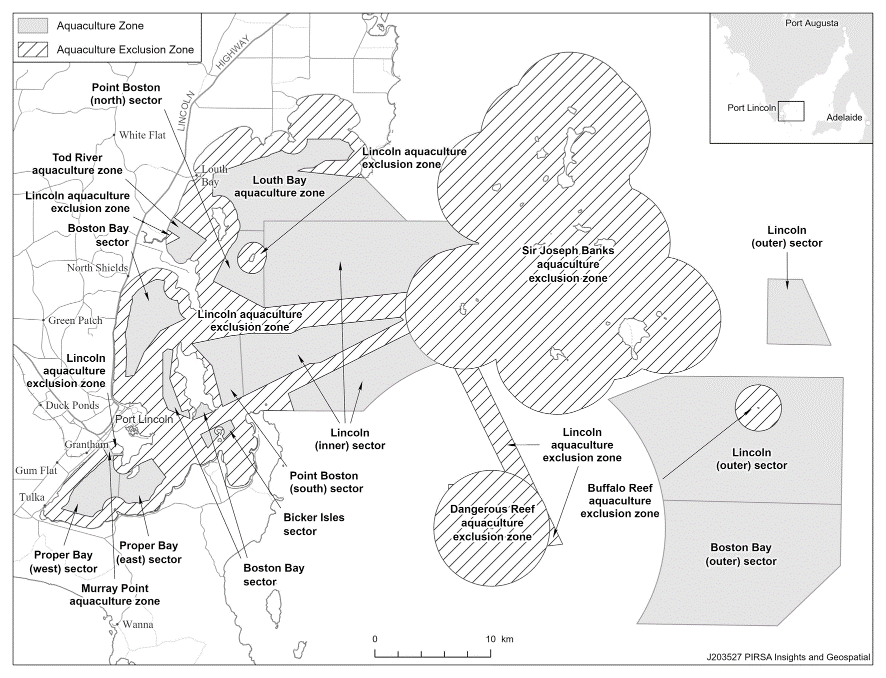 Boston Bay aquaculture zone (Bicker Isles sector and Boston Bay sector)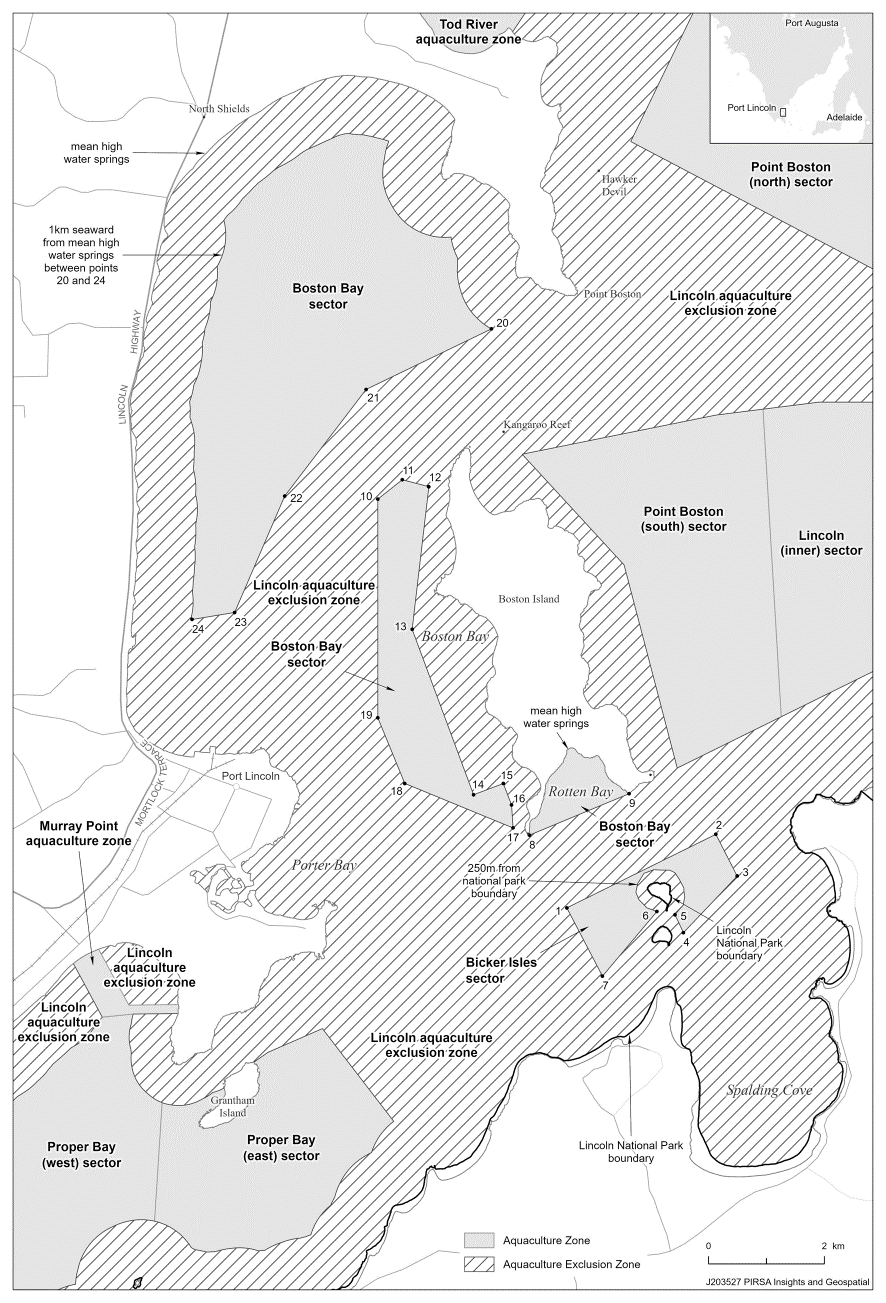 Boston Bay aquaculture zone (Boston Bay (outer) sector) and Lincoln aquaculture zone (Lincoln (outer) sector)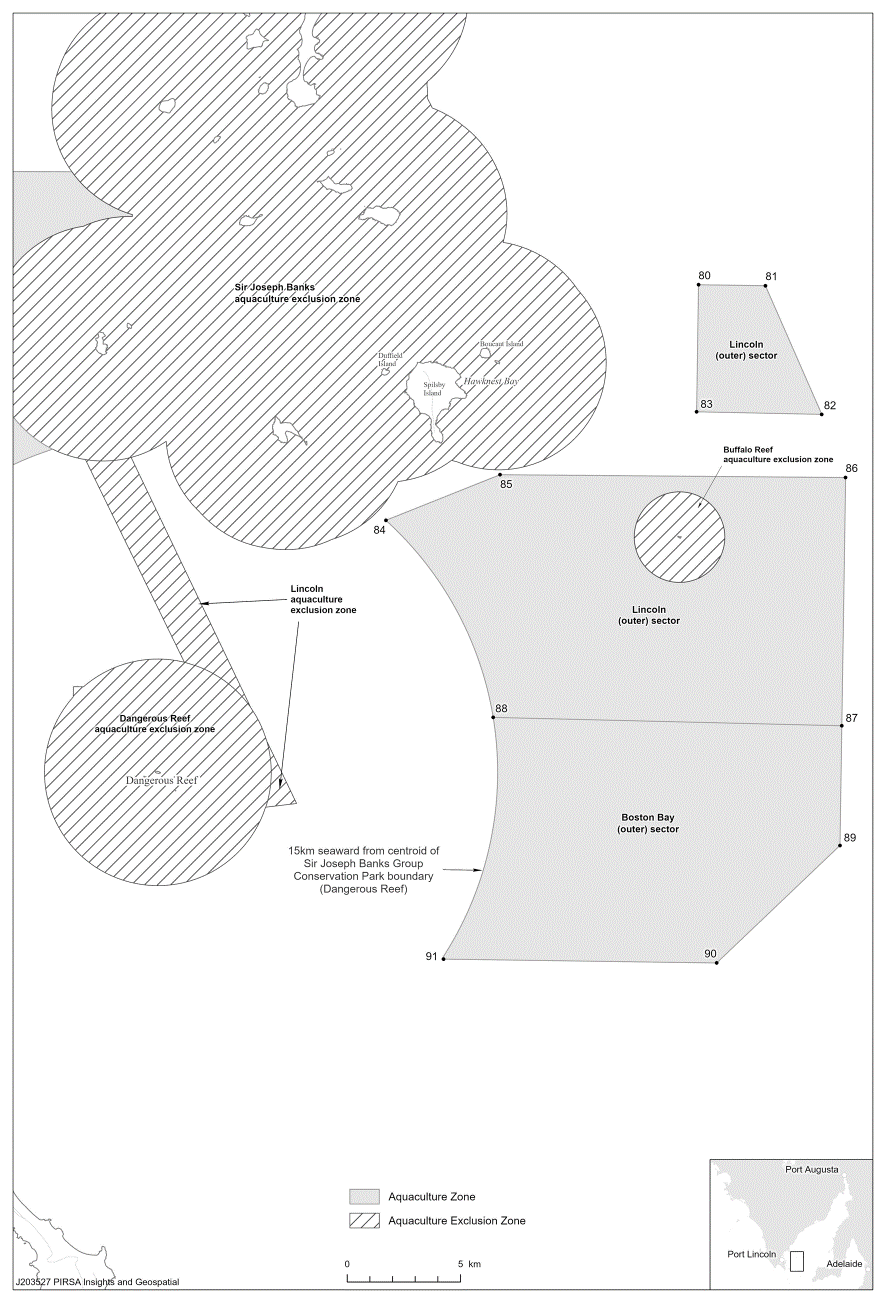 Buffalo Reef aquaculture exclusion zone, Dangerous Reef aquaculture exclusion zone and Sir Joseph Banks aquaculture exclusion zone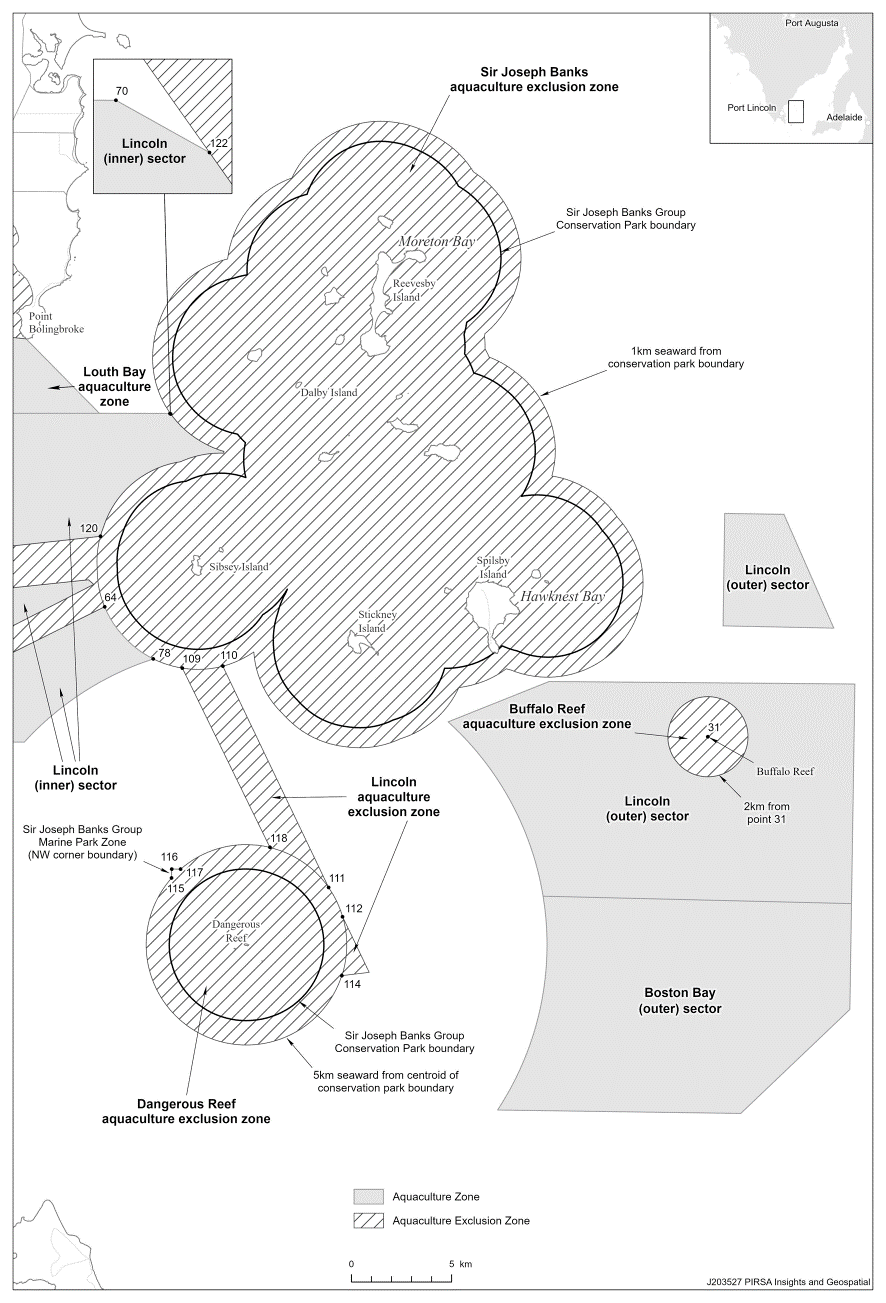 Lincoln aquaculture exclusion zone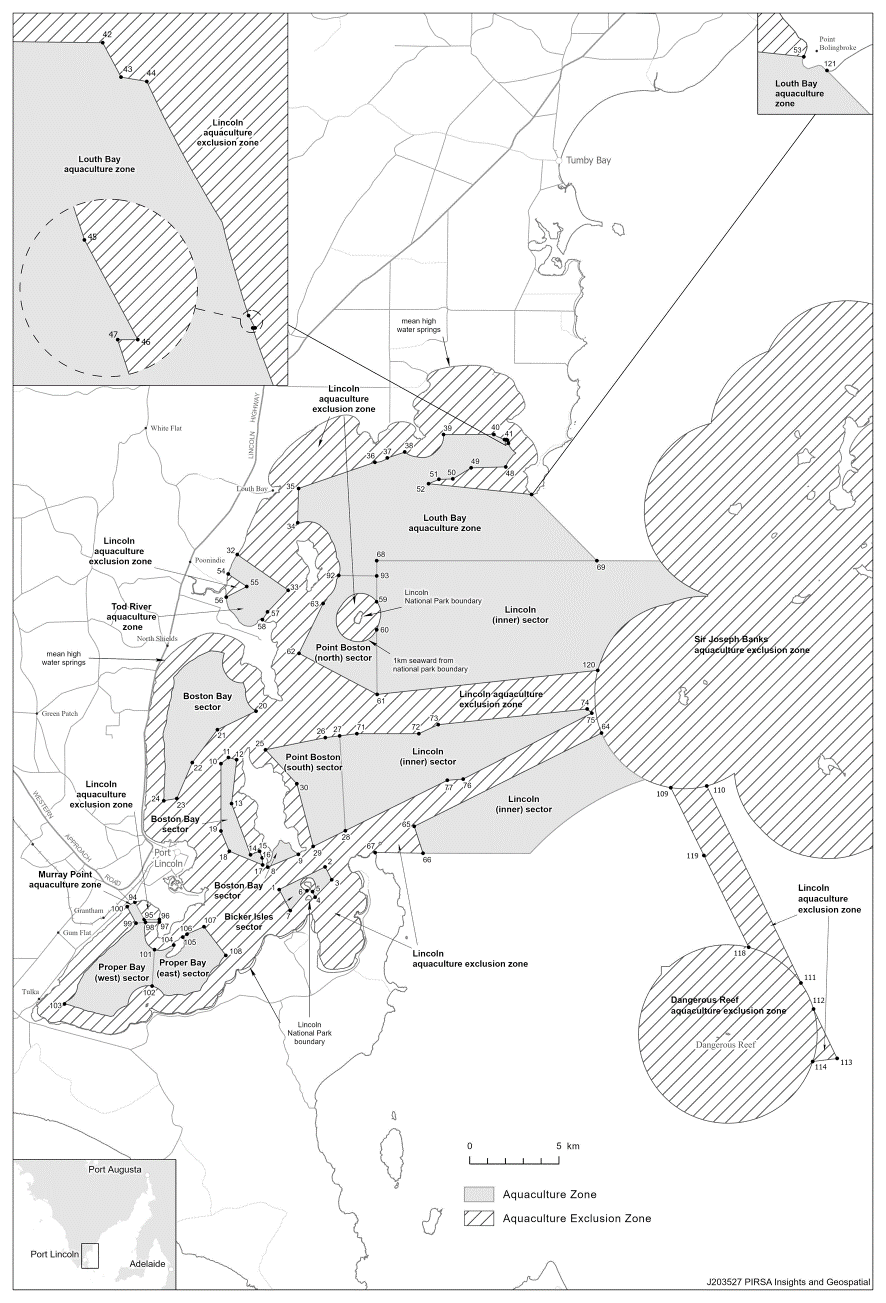 Lincoln aquaculture zone (Lincoln (inner) sector)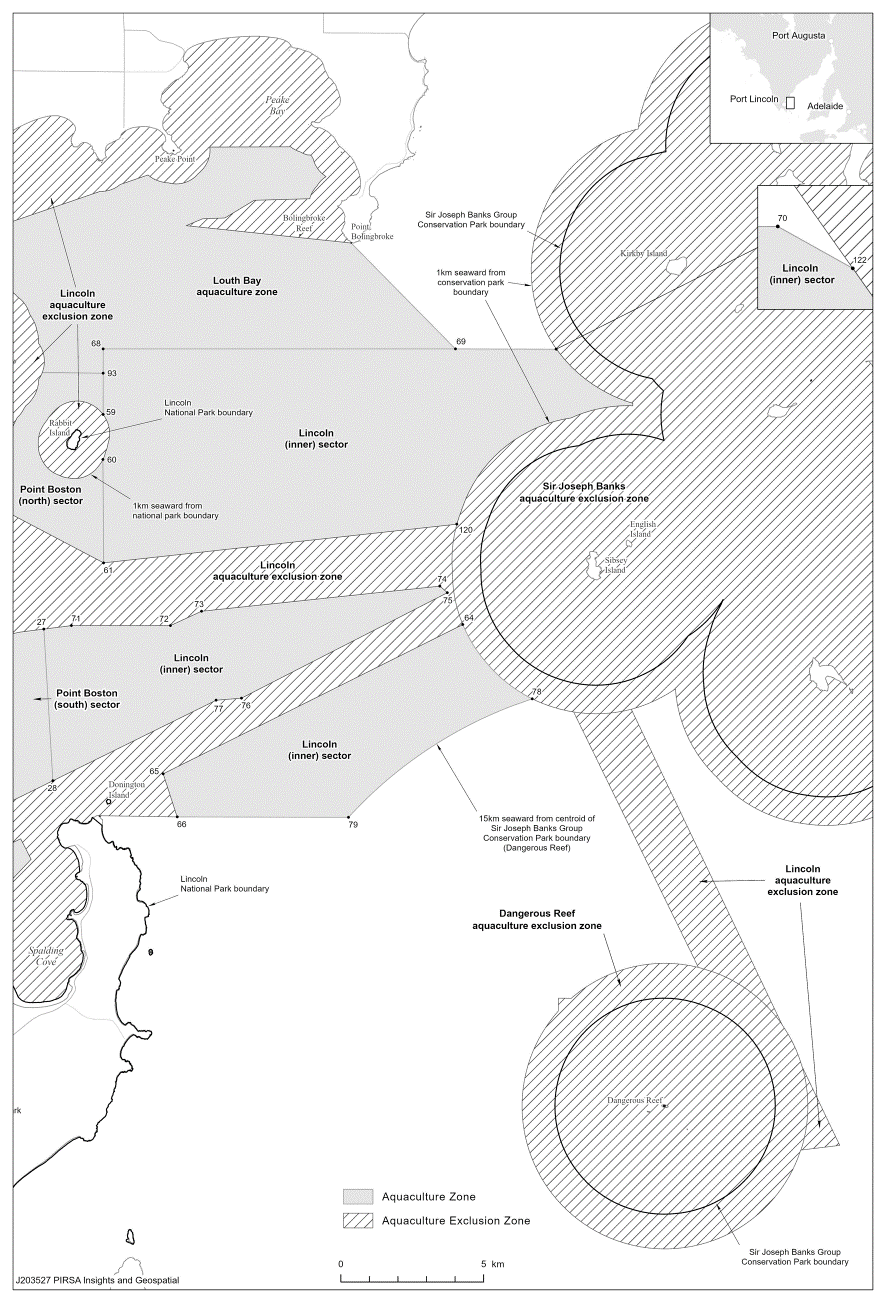 Louth Bay aquaculture zone and Point Boston aquaculture zone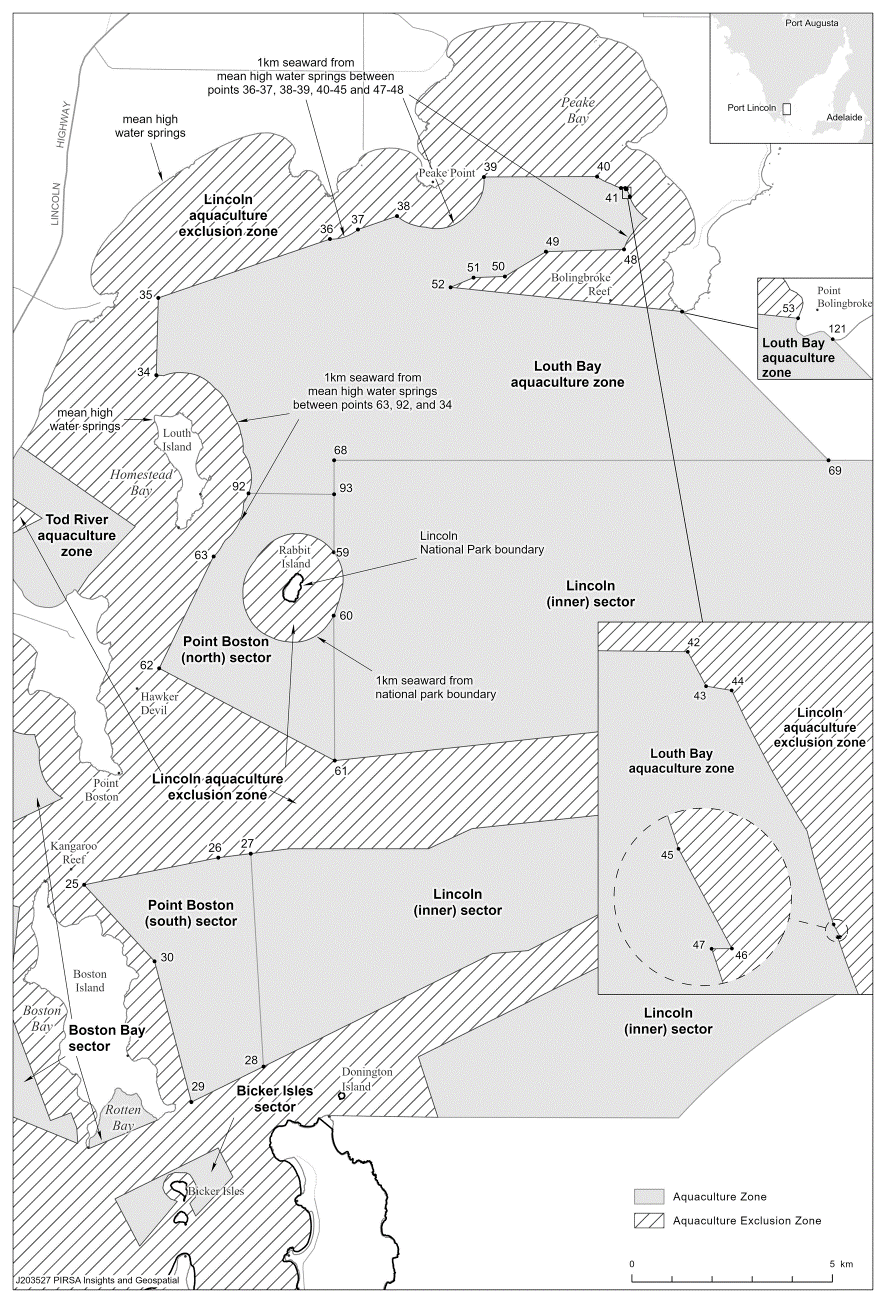 Murray Point aquaculture zone and Proper Bay aquaculture zone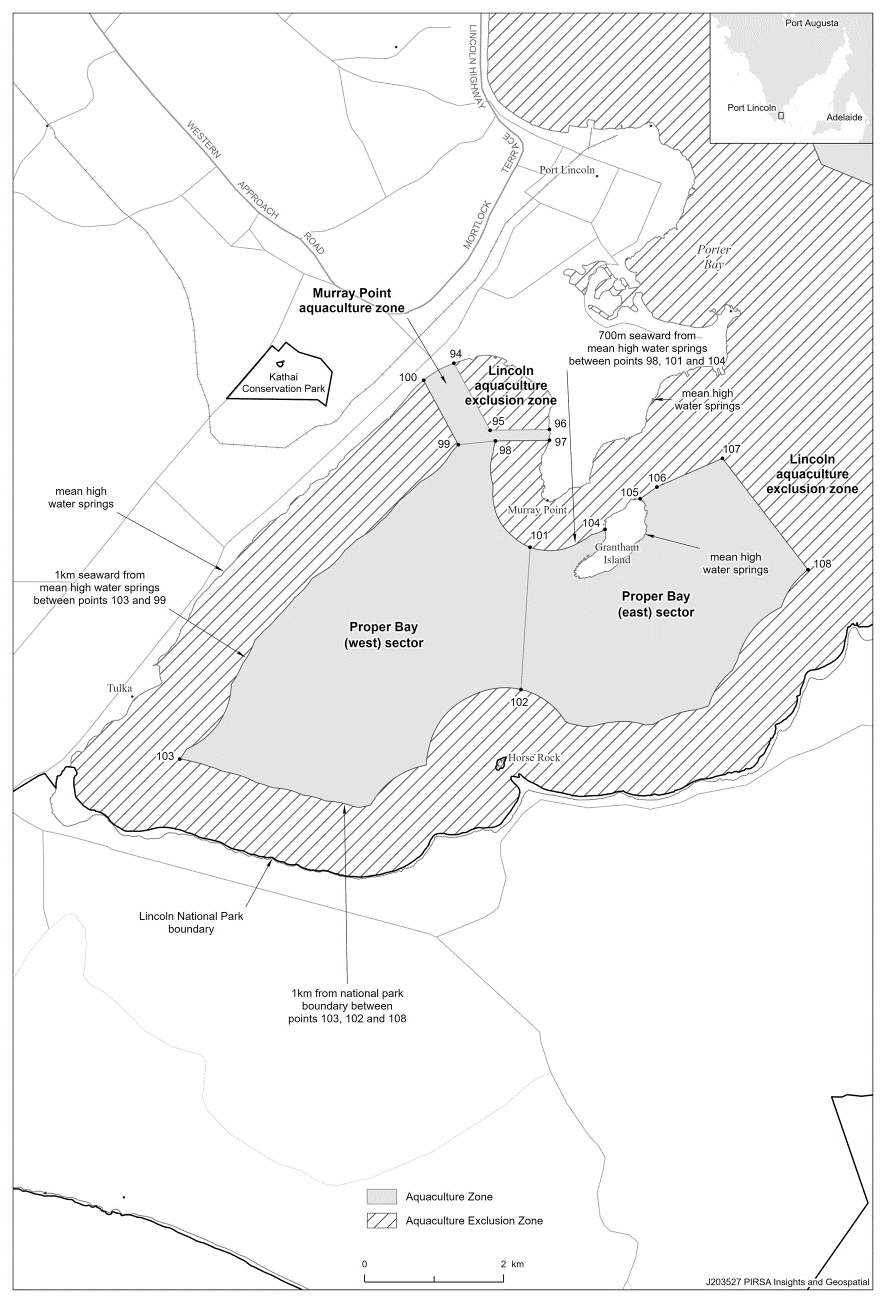 Tod River aquaculture zone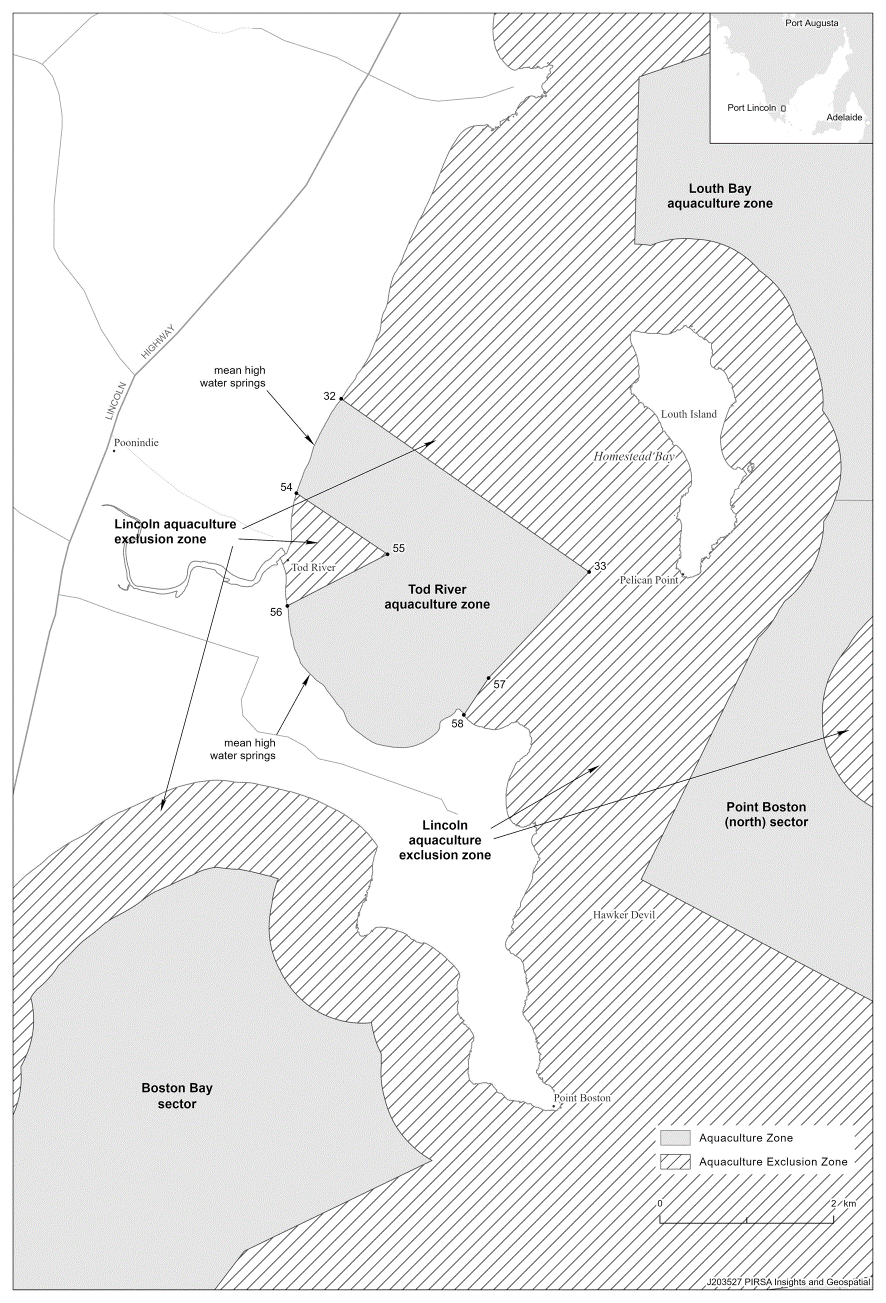 Schedule 3—Amendment of policy by Gazette notice (Lincoln aquaculture zone)1—Amendment of clause 2—InterpretationClause 2(1)—after the definition of Lincoln (inner) sector insert:Lincoln (inner south) sector means the area within the Lincoln aquaculture zone described in Schedule 1 clause 5(ab);2—Amendment of clause 13—Lincoln aquaculture zoneClause 13—after "Lincoln (inner) sector" insert:, the Lincoln (inner south) sector3—Amendment of clause 16—Prescribed criteriaClause 16—after paragraph (a) insert:	(ab)	in the Lincoln (inner south) sector—	(i)	the leased area must not exceed 375 hectares; and	(ii)	the biomass of prescribed wild caught tuna being farmed must not exceed 3 859 tonnes or, if some other amount is specified by the Minister by notice in the Gazette, that other amount;4—Amendment of Schedule 1—Descriptions of zonesSchedule 1 clause 5—after paragraph (a) insert:	(ab)	the Lincoln (inner south) sector, comprising the State waters contained within and bounded by a line commencing at a location on the line 15 000 metres seaward from a point closest to 34°48′54.71″ South, 136°12′45.48″ East (Dangerous Reef) closest to 34°43′30.54″ South, 136°05′25.01″ East (Point 79), then generally north-easterly following the said line 15 000 metres seaward from a point closest to 34°48′54.71″ South, 136°12′45.48″ East (Dangerous Reef) to the intersection of the line 1 000 metres seaward of the Sir Joseph Banks Group Conservation Park boundary closest to 34°41′13.52″ South, 136°09′36.01″ East (Point 78), then generally south-easterly following the line 1 000 metres seaward of the Sir Joseph Banks Group Conservation Park boundary to the location closest to 34°41′27.84″ South, 136°10′33.24″ East (Point 109), then south-easterly to the location closest to 34°43′30.55″ South, 136°11′47.99″ East (Point 119), then westerly to the point of commencement;5—Amendment of Schedule 2—Maps of zones	(1)	Schedule 2, overview map—delete the map and substitute: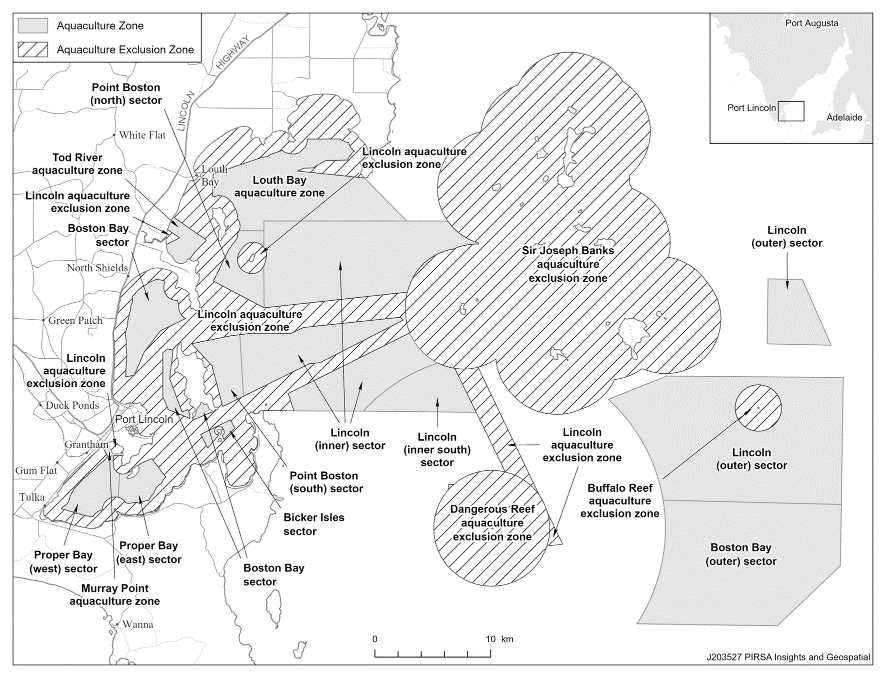 	(2)	Schedule 2—after the map relating to the Lincoln aquaculture zone (Lincoln (inner) sector) insert:Lincoln aquaculture zone (Lincoln (inner south) sector)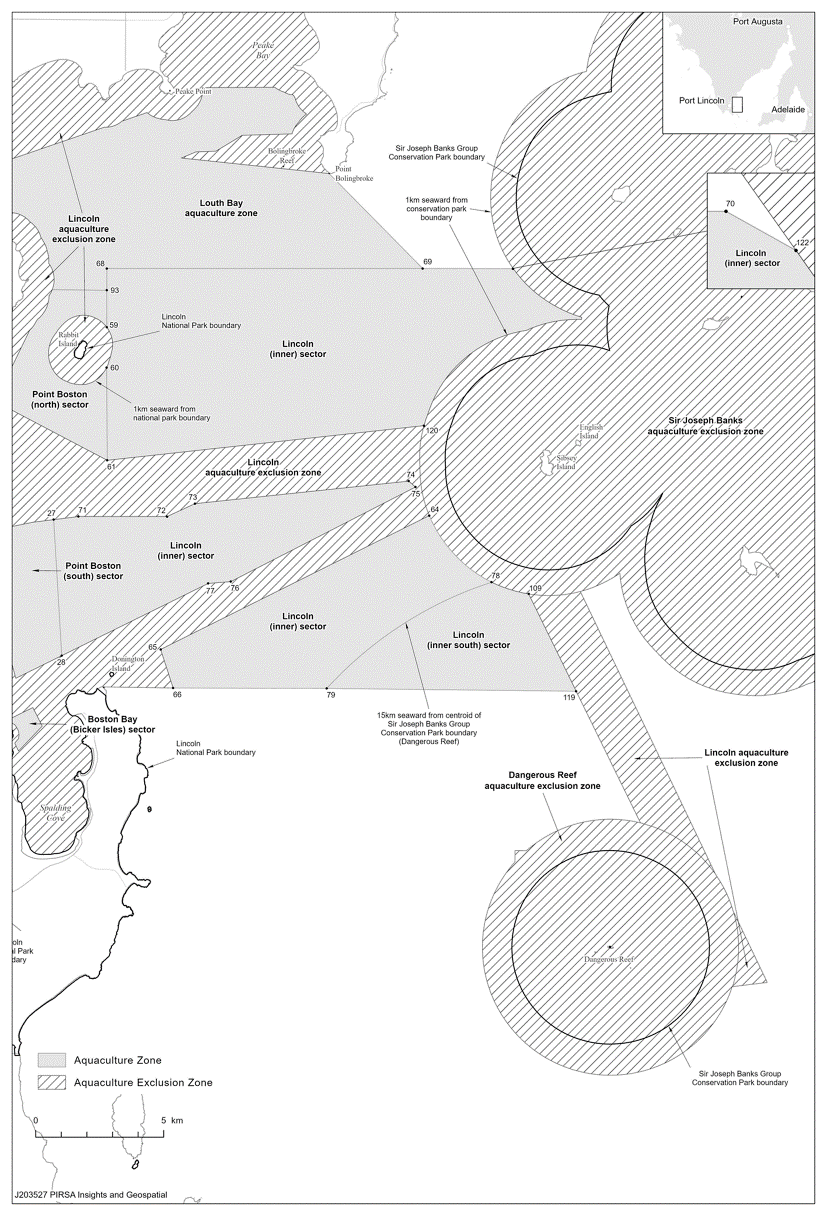 Schedule 4—Repeal of Aquaculture (Zones—Lower Eyre Peninsula) Policy 2013The Aquaculture (Zones—Lower Eyre Peninsula) Policy 2013 is repealed.Fisheries Management (Prawn Fisheries) Regulations 2017November 2023 fishing for the West Coast Prawn FisheryTAKE notice that pursuant to regulation 10 of the Fisheries Management (Prawn Fisheries) Regulations 2017, the notice dated 22 September 2023 on page 3296 of the South Australian Government Gazette of 28 September 2023, prohibiting fishing activities in the West Coast Prawn Fishery is HEREBY varied such that it will not be unlawful for a person fishing pursuant to a West Coast Prawn Fishery licence to use prawn trawl nets in the areas specified in Schedule 1, during the period specified in Schedule 2, and under the conditions specified in Schedule 3. Schedule 1The waters of the West Coast Prawn Fishery excluding Ceduna and Venus Bay as defined in the West Coast Prawn Fishery Harvest Strategy.Schedule 2Commencing at sunset on 5 November 2023 and ending at sunrise on 21 November 2023.Schedule 3Each licence holder of a fishing licence undertaking fishing activities pursuant to this notice must ensure that a representative sample of catch (a ‘bucket count’) is taken at least 3 times per night during the fishing activity.Each ‘bucket count’ sample must be accurately weighed to 7 kg where possible and the total number of prawns contained in the bucket must be recorded on the daily catch and effort return.Fishing must cease if one of the following limits is reached:A total of 14 nights of fishing are completed. The average catch per vessel, per night (for all 3 vessels) drops below 300 kg for two consecutive nights. The average ‘bucket count’ for all vessels exceeds 240 prawns per 7 kg bucket on any single fishing night in the Coffin Bay area for two consecutive nights. The average ‘bucket count’ for all vessels exceeds 270 prawns per 7 kg bucket on any single fishing night in the Corvisart Bay area for two consecutive nights. Each licence holder, or registered master of a fishing license undertaking fishing activities must provide a daily report by telephone or SMS message, via a nominated representative, to the Department of Primary Industries and Regions, Prawn Fishery Manager, providing the following information for all vessels operating in the fishery from the previous nights fishing:average prawn catch; andthe average prawn ‘bucket count’.No fishing activity may be undertaken after the expiration of 30 minutes from the prescribed time of sunrise and no fishing activity may be undertaken before the prescribed time of sunset for Adelaide (as published in the South Australian Government Gazette pursuant to the requirements of the Proof of Sunrise and Sunset Act 1923) during the period specified in Schedule 2.Dated: 27 October 2023Prof Gavin BeggExecutive DirectorFisheries and AquacultureDelegate of the Minister for Primary Industries and Regional DevelopmentFisheries Management (Prawn Fisheries) Regulations 2017Temporary prohibition on fishing activities in the Gulf St Vincent Prawn FisheryTAKE notice that pursuant to regulation 10 of the Fisheries Management (Prawn Fisheries) Regulations 2017, the activities of the class specified in Schedule 1 are prohibited in the waters of the Gulf St Vincent Prawn Fishery during the period specified in Schedule 2 except for the licences listed in Schedule 3 undertaking the activities described in Schedule 4 unless this notice is varied or revoked. Schedule 1The act of taking or an act preparatory to or involved in the taking of King Prawns (Melicertus latisulcatus).Schedule 2Between sunset on 5 November 2023 and sunrise on 7 November 2023.Schedule 3Schedule 4For the purposes of this schedule the trawl survey areas cannot include any waters of a habitat protection zone or a sanctuary zone of a marine park established under the Marine Parks Act 2007 or depths less than 10 metres.The licence holders listed in Schedule 3 or their registered master must comply with all regulations and conditions that apply to fishing activities undertaken pursuant to their Gulf St Vincent Prawn Fishery licence, in addition to the conditions imposed by this notice.All fishing activity pursuant to this fishing notice must be conducted in the area of Fishery Independent Survey stations identified on page 16 of the “Gulf St Vincent Prawn Penaeus (Melicertus) latisulcatus Fishery 2019/20” (McLeay and Hooper 2020). Fishing activity pursuant to this fishing notice must not exceed more than one survey shot at each of the Fishery Independent Survey stations. While engaged in fishing activities or unloading the survey catch, the licence holders listed in Schedule 3 or their registered master must have a copy of this notice on board the boat or near his person. This notice must be produced to a Fisheries Officer if requested.No fishing activity may be undertaken between the prescribed times of sunrise and sunset for Adelaide (as published in the South Australian Government Gazette).The licence holders listed in Schedule 3 or their register master must not contravene or fail to comply with the Fisheries Management Act 2007, or any other regulations made under that Act except where specifically exempted by this notice.This notice does not purport to override the provisions or operation of any other Act including, but not limited to, the Marine Parks Act 2007. The notice holder and his agents must comply with any relevant regulations, permits, requirements and directions from the Department for Environment and Water when undertaking activities within a marine park.Dated: 31 October 2023Hamish TelferGSV Prawn Fisheries ManagerDelegate of the Minister for Primary Industries and Regional DevelopmentHousing Improvement Act 2016Rent ControlThe Minister for Human Services Delegate in the exercise of the powers conferred by the Housing Improvement Act 2016, does hereby fix the maximum rental per week which shall be payable subject to Section 55 of the Residential Tenancies Act 1995, in respect of each house described in the following table. The amount shown in the said table shall come into force on the date of this publication in the Gazette.Dated: 2 November 2023Craig ThompsonHousing Regulator and RegistrarHousing Safety Authority, SAHADelegate of Minister for Human ServicesHousing Improvement Act 2016Rent Control RevocationsWhereas the Minister for Human Services Delegate is satisfied that each of the houses described hereunder has ceased to be unsafe or unsuitable for human habitation for the purposes of the Housing Improvement Act 2016, notice is hereby given that, in exercise of the powers conferred by the said Act, the Minister for Human Services Delegate does hereby revoke the said Rent Control in respect of each property.Dated: 2 November 2023Craig ThompsonHousing Regulator and RegistrarHousing Safety Authority, SAHADelegate of Minister for Human ServicesJustices of the Peace Act 2005Section 4Notice of Appointment of Justices of the Peace for South Australia 
by the Commissioner for Consumer AffairsI, Dini Soulio, Commissioner for Consumer Affairs, delegate of the Attorney-General, pursuant to section 4 of the Justices of the Peace Act 2005, do hereby appoint the people listed as Justices of the Peace for South Australia as set out below.For a period of ten years for a term commencing on 14 November 2023 and expiring on 13 November 2033:Ennio Michael ZANFAGNAJanice Margaret WOODWARDMary Jane WHITEAlbert Mcintosh WEBSTERKim Phuong TRANKho Kean TEORobert Andrew SHEPHERDMelissa Anne ROWLEYLynette Eleanor NEUMANNRicky Dean HENKEKathleen Elizabeth HALLIDAYJohn Howard GATLEYBruce Alfred FRANCISGeoffrey Albert DODDPhilip John DENNERWayne Malcolm COLEBATCHKatrina Ann CHANNONElisa CENTOFANTIMark Kennion BRINDALLucian Anthony BARTELETTIDated: 27 October 2023Dini SoulioCommissioner for Consumer AffairsDelegate of the Attorney-GeneralJustices of the Peace Act 2005Section 4Notice of Appointment of Justices of the Peace for South Australia 
by the Commissioner for Consumer AffairsI, Dini Soulio, Commissioner for Consumer Affairs, delegate of the Attorney-General, pursuant to section 4 of the Justices of the Peace Act 2005, do hereby appoint the people listed as Justices of the Peace for South Australia as set out below.For a period of ten years for a term commencing on 7 November 2023 and expiring on 6 November 2033:Stephen John WILSON-SHAWDavid Charles WHITINGRocco URSIDAHeather Margaret TURNBRIDGEDonald Mcpherson THORPEGigliola Julie TAYLORGrant Herbert SCHMERLClive Allen SCARMANRaymond John QUINNSarah Therese O'DRISCOLLNatalie Claire NUSKEStephen Eugen MICHALAKShane Leigh MACLEANBarry John FLETCHERBrian John Alan EVESJan CENTOFANTIDavid John CAPPOAlfredo BORRILLOJeffery John BETTENSTrevor Raymond Collins BELLCHAMBERSFor a period of ten years for a term commencing on 28 November 2023 and expiring on 27 November 2033:Dean Melvyn RAMSEYDated: 27 October 2023Dini SoulioCommissioner for Consumer AffairsDelegate of the Attorney-GeneralLand Acquisition Act 1969Section 16Form 5—Notice of Acquisition1.	Notice of acquisitionThe Commissioner of Highways (the Authority), of 83 Pirie Street, Adelaide SA 5000, acquires the following interests in the following land:Comprising an unencumbered estate in fee simple in that piece of land being the whole of Allotment 7 in Filed Plan 7056 comprised in Certificate of Title Volume 5797 Folio 427.This notice is given under Section 16 of the Land Acquisition Act 1969.2.	CompensationA person who has or had an interest consisting of native title or an alienable interest in the land that is divested or diminished by the acquisition or the enjoyment of which is adversely affected by the acquisition who does not receive an offer of compensation from the Authority may apply to the Authority for compensation.2A.	Payment of professional costs relating to acquisition (Section 26B)If you are the owner in fee simple of the land to which this notice relates, you may be entitled to a payment of up to $10,000 from the Authority for use towards the payment of professional costs in relation to the acquisition of the land.Professional costs include legal costs, valuation costs and any other costs prescribed by the Land Acquisition Regulations 2019.3.	InquiriesInquiries should be directed to:	Petrula PettasGPO Box 1533Adelaide SA 5001Telephone: 08 7133 2457Dated: 1 November 2023The Common Seal of the COMMISSIONER OF HIGHWAYS was hereto affixed by authority of the Commissioner in the presence of:Rocco CarusoManager, Property Acquisition(Authorised Officer)Department for Infrastructure and TransportDIT 2022/02706/01Land Acquisition Act 1969Section 16Form 5—Notice of Acquisition1.	Notice of acquisitionThe Commissioner of Highways (the Authority), of 83 Pirie Street, Adelaide SA 5000, acquires the following interests in the following land:Comprising an estate in fee simple in that piece of land being the whole of Section 364 in Hundred of Adelaide comprised in Certificate of Title Volume 5258 Folio 823, subject to an encroachment pursuant to section 7(7) of the Strata Titles Act, 1988 vide SP 13374.This notice is given under Section 16 of the Land Acquisition Act 1969.2.	CompensationA person who has or had an interest consisting of native title or an alienable interest in the land that is divested or diminished by the acquisition or the enjoyment of which is adversely affected by the acquisition who does not receive an offer of compensation from the Authority may apply to the Authority for compensation.2A.	Payment of professional costs relating to acquisition (Section 26B)If you are the owner in fee simple of the land to which this notice relates, you may be entitled to a payment of up to $10,000 from the Authority for use towards the payment of professional costs in relation to the acquisition of the land.Professional costs include legal costs, valuation costs and any other costs prescribed by the Land Acquisition Regulations 2019.3.	InquiriesInquiries should be directed to:	William RidgwayGPO Box 1533Adelaide SA 5001Telephone: 08 7133 2465Dated: 2 November 2023The Common Seal of the COMMISSIONER OF HIGHWAYS was hereto affixed by authority of the Commissioner in the presence of:Rocco CarusoManager, Property Acquisition(Authorised Officer)Department for Infrastructure and TransportDIT: 2023/01355/01Livestock Act 1997Section 33Prohibition of Entry into and Movement within South Australia
 of Decapod Crustaceans (Order Decapoda) and Polychaete Worms (Class Polychaeta)PURSUANT to Section 87 of the Livestock Act 1997, I, Mary Ruth Carr, Chief Inspector of Stock, delegate of the Minister for Primary Industries and Regional Development, revoke the notice made pursuant to Section 33 of the Livestock Act 1997 on 5 September 2022, published in the Gazette on 7 September 2022 at p.5884.PURSUANT to Section 33 of the Livestock Act 1997 and for the purposes of controlling and eradicating White Spot Disease, an exotic disease of decapod crustaceans, I, Mary Ruth Carr, Chief Inspector of Stock, delegate of the Minister for Primary Industries and Regional Development, prohibit the entry into, and movement within, South Australia of:live decapod crustaceans and/ or polychaete worms, whether wild-caught or cultivated, originating from, or which have moved through:the Queensland White Spot Disease movement restriction area; orthe New South Wales White Spot Disease Clarence River Control Zone; anddead decapod crustaceans and/ or polychaete worms, whether wild-caught or cultivated, originating from, or which have moved through:the Queensland White Spot Disease movement restriction area or the New South Wales White Spot Disease Clarence River Control Zone that are intended for human consumption unless the conditions of the Australian Biosecurity Import Conditions are met; orthe Queensland White Spot Disease movement restriction area or the State of New South Wales that are intended for fishing bait; andfittings used in connection with cultivation or commercial catch of decapod crustaceans or polychaete worms described in subclauses (1) and (2); andlive or dead decapod crustaceans and/ or polychaete worms, not being decapod crustaceans or polychaete worms described in subclauses (1) and (2), that have been in contact with any of the following:live or dead decapod crustaceans or polychaete worms described in subclauses (1) and (2); orwater that had previously held live or dead decapod crustaceans or polychaete worms described in subclauses (1) and (2); orfittings that had previously been used in connection with decapod crustaceans or polychaete worms described in subclauses (1) and (2),except to the extent, and subject to the conditions, set out in Parts A to F below. Except as expressly provided, the exceptions in Parts A to F are independent of one another.Part A: cooked decapod crustaceans for human consumptionThe entry into, and movement within, South Australia of dead decapod crustaceans described in subclause (2) or subclause (3) above is permitted if:they have been processed as cooked product before entering South Australia; andthey were securely packaged upon being processed as cooked product and remain so at the time of entering South Australia and thereafter until after they have been delivered to a point of sale in South Australia; andupon entering South Australia they are transported directly to a point of sale in South Australia.Part B: uncooked decapod crustaceans for human consumptionThe entry into, and movement within, South Australia of uncooked dead decapod crustaceans which originated from outside the Queensland White Spot Disease movement restriction area or the New South Wales White Spot Disease Clarence River Control Zone but have moved through the Queensland White Spot Disease movement restriction area or the New South Wales White Spot Disease Clarence River Control Zone is permitted if:they were moved through the Queensland White Spot Disease movement restriction area or the New South Wales White Spot Disease Clarence River Control Zone in sealed bins, containers or packaging and remain in the secured bins, containers, or packaging at the time of entering South Australia and thereafter until after they have been delivered to a point of sale in South Australia and sold for human consumption; andthe name, address, postcode and State or Territory of the grower and/or the commercial fisher and the packer are clearly displayed on the outer surface of each individual bin, container, or packaging; andupon entering South Australia they are transported directly to a point of sale in South Australia for human consumption.Part C: gamma irradiated product for processing and/or distribution as fishing baitThe entry into, and movement within, South Australia of uncooked dead decapod crustaceans or polychaete worms originating from, or which have moved through the State of New South Wales or the Queensland White Spot Disease movement restriction area (in Parts C and D, “the product”) is permitted if:the product was subject to gamma irradiation treatment within the Queensland White Spot Disease movement restriction area or the State of New South Wales; andupon entering South Australia, the product is transported directly to a processing/distribution facility; andan inspector is notified no less than 48 business hours prior to the planned time of arrival of the product at the processing/ distribution facility of:the name, address and contact details (telephone and email) of the person importing the product into South Australia; andthe description of the product including species, weight, type of packaging and number of packages; andthe estimated date and time of arrival of the product; andthe product did not come into contact with any untreated decapod crustaceans or polychaete worms described in subclauses (1), (2) or (4) above after the gamma irradiation treatment; andthe product is moved into South Australia and transported to the processing/distribution facility:in refrigerated transport; andin sealed containers that only contain individually sealed packets of gamma irradiated product that are labelled with:date of capture, andorigin of capture, andthe symbols “50kGy” to indicate the product was irradiated with this dose, andthe relevant gamma irradiation lot number,and the outer containers are clearly marked as containing gamma irradiated product; andaccompanied by a copy of the relevant Certificate of Irradiation; andas soon as possible after the arrival of the product at the processing/distribution facility, the SA Chief Inspector of Stock is informed in writing via email by the first person receiving the product in South Australia of the date and time of the arrival of the product at its destination (email details of SA Chief Inspector of Stock: pirsa.biosecuritysa@sa.gov.au); andunless sold by retail at the processing/distribution facility for use as fishing bait in the individually sealed packets in which it was transported there, or intended for distribution in the individually sealed packets in which it was transported to the processing/distribution facility, the product is processed and/or packaged at the processing/distribution facility for distribution for use as fishing bait in accordance with the requirements of Part D; andunless sold by retail at the processing/distribution facility for use as fishing bait, either in the individually sealed packets in which it was transported there or, as applicable, in the individual containers into which it was finally packaged there, the product is transported directly from the processing/distribution facility to a retail point of sale in South Australia for use as fishing bait; andthe product to which Part C paragraph (g) applies is transported to the point of sale either in the individually sealed packets in which it was transported to the processing/distribution facility, or, as applicable, in the containers into which it was finally packaged there, and in either case remains in the applicable packaging until sold by retail; andthe product is accompanied at all times by documentation that contains a statement to the effect that the product originated from the State of New South Wales or the Queensland White Spot Disease movement restriction area and as a result, must be dealt with in accordance with the requirements in Part C paragraphs (a) to (i) and Part D paragraphs (a) to (d) of this Notice.Part D: requirements for processing and packagingThe requirements that apply for the purposes of Part C paragraph (f) are that:the product remains identifiable with appropriate marks on containers and boxes with the lot number allocated to the product by the Treatment Facility and with the name of the Treatment Facility; anda copy of the Certificate of Irradiation is kept with the product at all times prior to it being finally packaged; andwithout limiting paragraph (a) each individual container into which the product is finally packaged is clearly labelled with:the name of the Treatment Facility; andthe relevant lot number; andthe details of the volume of product that was irradiated in that lot; andthe symbols “50kGy” to indicate that the product was irradiated with this dose; andany waste product produced during processing or packaging (for example, water or organic matter) is disposed of to either the public sewer (for water) or to a Waste Depot (for waste other than water).Part E: cleaned and disinfected fittingsThe entry into, and movement within, South Australia of fittings used in connection with cultivation or commercial catch of decapod crustaceans or polychaete worms described in subclauses (1) and (2) is permitted on the condition that:the fittings have been cleaned and disinfected to remove all traces of live or dead decapod crustaceans or polychaete worms; anda record of the cleaning date is made available to an inspector upon request.Part F: product previously coming into contact with cleaned and disinfected fittingsThe entry into, and movement within, South Australia of live or dead decapod crustaceans or polychaete worms, not being decapod crustaceans or polychaete worms described in subclause (1(b)), (in Part C, “the product”) that have been in contact with fittings that had previously been used in connection with decapod crustaceans or polychaete worms described in subclauses (1) and (2) is permitted on the condition that:the fittings had been cleaned and disinfected to remove all traces of live or dead decapod crustaceans or polychaete worms before the product was in contact with the fittings; anda record of the cleaning date is made available to an inspector upon request.DefinitionsIn this Notice:Australian Biosecurity Import Conditions means the conditions for the intended product as described in the Department of Agriculture, Fisheries and Forestry’s Australian Biosecurity Import Conditions which can be found at https://bicon.agriculture.gov.au/ Certificate of Irradiation, in relation to a product, means a certificate that:certifies that gamma irradiation treatment was applied to the product at the Treatment Facility on the date stated on the certificate; andbears an individual lot number assigned by the Treatment Facility; anddescribes the product that was treated including the species and total weight of the product; andis signed by an employee of the Treatment Facility who is authorised to sign the certificate on behalf of the Treatment Facility.Cleaned and disinfected means to clean and disinfect in accordance with the Queensland Department of Agriculture and Fisheries Recommended procedure for decontaminating fishing apparatus and vessels which can be found at www.daf.qld.gov.au/business- priorities/biosecurity/animal-biosecurity-welfare/animal-health-pests-diseases/a-z-list-of-significant-animal-pests-and-diseases/white- spot-disease/decontaminationCooked product means product comprising or containing decapod crustaceans that has been cooked, in premises approved by and under the control of the relevant state government agency that regulates food safety, to a minimum time and temperature standard where all the protein in the decapod crustaceans is coagulated and no uncooked meat remains.Decapod crustacean means any crustacean of the Order Decapoda and includes, but is not limited to school, tiger and banana prawns, yabbies or pink nippers, shrimp, slipper lobsters, crabs, and hermit crabs.Exotic disease has the same meaning as in the Livestock Act 1997.Gamma irradiation treatment means treatment by irradiation at a gamma irradiation dose of at least 50 kilo Gray (kGy). Gamma irradiated product means product treated by irradiation at a gamma irradiation dose of at least 50 kilo Gray (kGy). Inspector means an inspector appointed under the Livestock Act 1997.Point of sale means a place at which product is processed and/or sold, whether by wholesale or retail, on a commercial basis.New South Wales White Spot Disease Clarence River Control Zone means the zone described in Schedule 2 of this Notice. Polychaete worm means any worm of the Class Polychaeta and includes, but is not limited to, bristle worms.Processing/distribution facility means a facility in South Australia which undertakes the processing and/or on-selling of uncooked decapod crustaceans and/or polychaete worms that have been subject to gamma irradiation treatment within the Queensland White Spot Disease movement restriction area for use as fishing bait.Public sewer means a sewer operated by a council or any other authority established under the Local Government Act 1999, a water supply authority (within the meaning of the Water Industry Act 2012), a State-owned corporation (South Australian Water Corporation Act 1994 or a subsidiary of such a corporation) or any other public or local authority.Queensland White Spot Disease movement restriction area means the area described in Schedule 1 of this Notice. Treatment Facility means a treatment facility that applies gamma irradiation treatment to decapod crustaceans and/or polychaete worms.Waste Depot means a place at which waste may be treated or stored in accordance with an approval under the Local Government Act 1999 or a place approved as a Waste Depot or waste facility under any other Act.White Spot Disease means the disease that is caused by the virus Whispovirus (Family Nimaviridae), also known as infection with white spot syndrome virus.A reference to dead animals of a particular kind includes a reference to parts of animals of that kind and to a product consisting of parts of, or which is derived from, animals of that kind.Schedule 1The Queensland White Spot Disease movement restriction area comprises that portion of the State of Queensland, as currently defined in the Queensland Department of Agriculture and Fisheries Notice under Section 129 and Regulation 94 of the Biosecurity Act 2014 (QLD) and the Biosecurity Regulation 2016 (QLD) for White Spot Disease as in force from time to time, as the area within the White Spot Biosecurity Zone outside Biosecurity Area 1. Mapping and spatial points can be found at www.daf.qld.gov.auNote: Any decapod crustaceans or polychaete worms originating from, or which have moved through, the Queensland White Spot Disease movement restriction area are likely to be subject to a permit or other regulatory requirement under Queensland law. The requirements in this Notice apply within South Australia and are separate and additional to any regulatory requirements under Queensland law.SCHEDULE 2 The New South Wales White Spot Disease Clarence River Control Zone comprises that portion of the State of New South Wales, as currently defined in the New South Wales Department of Primary Industries Control Order under Section 62 of the Biosecurity Act 2015 (NSW) for White Spot Disease as in force from time to time. Mapping and spatial points are available from NSW Department of Primary Industries and Regions www.dpi.nsw.gov.au Note: Any decapod crustaceans or polychaete worms originating from, or which have moved through, the New South Wales White Spot Disease Clarence River Control Zone are likely to be subject to a permit or other regulatory requirement under NSW law. The requirements in this Notice apply within South Australia and are separate and additional to any regulatory requirements under NSW law.This Notice will remain in force (as it may be varied from time to time by subsequent Notice) until revoked by a subsequent Notice.Dated: 27 October 2023Mary Ruth CarrChief Inspector of StockDelegate of the Minister for Primary Industries and Regional DevelopmentPetroleum and Geothermal Energy Act 2000Grant of Associated Activities Licence—AAL 309
(Adjunct to Petroleum Exploration Licence PEL 444)Notice is hereby given that the undermentioned Associated Activities Licence has been granted with effect from 25 October 2023, under the provisions of the Petroleum and Geothermal Energy Act 2000, pursuant to delegated powers dated 29 June 2018.Description of AreaAll that part of the State of South Australia, bounded as follows:All coordinates MGA2020, Zone 54AREA A366671.04mE	6971063.17mN377818.32mE	6970948.34mN377747.85mE	6959436.81mN366232.83mE	6959258.57mN366671.04mE	6971063.17mNAREA B352648.52mE	6957549.50mN361438.30mE	6957873.70mN361662.34mE	6945994.79mN352673.61mE	6945941.38mN352648.52mE	6957549.50mNAREA C338201.76mE	6942012.13mN344056.80mE	6942049.46mN344265.71mE	6930240.78mN341623.72mE	6930149.60mN342219.91mE	6904392.38mN334600.20mE	6904320.83mN334132.96mE	6935867.34mN338105.09mE	6935976.29mN338201.76mE	6942012.13mNAREA D360190.40mE	6891321.50mN368599.95mE	6891654.27mN368932.64mE	6880031.10mN360476.02mE	6879746.67mN360190.40mE	6891321.50mNAREA: 623 square kilometres approximatelyDated: 25 October 2023Nick PanagopoulosA/Executive DirectorEnergy Resources DivisionDepartment for Energy and MiningDelegate of the Minister for Energy and MiningPetroleum and Geothermal Energy Act 2000Grant of Associated Activities Licence—AAL 310
(Adjunct to Petroleum Retention Licence PRL 124)Notice is hereby given that the undermentioned Associated Activities Licence has been granted with effect from 25 October 2023, under the provisions of the Petroleum and Geothermal Energy Act 2000, pursuant to delegated powers dated 29 June 2018.Description of AreaAll that part of the State of South Australia, bounded as follows:All coordinates MGA2020, Zone 54AREA A465023.59mE	6992607.47mN464632.83mE	7011610.81mN476083.76mE	7011918.91mN475844.13mE	6993015.39mN465023.59mE	6992607.47mNAREA B499956.78mE	6992337.11mN499956.86mE	6986043.38mN495448.04mE	6986042.50mN495447.92mE	6986350.10mN496272.70mE	6986350.38mN496272.61mE	6986658.19mN496547.54mE	6986658.27mN496547.45mE	6986965.88mN496822.39mE	6986965.95mN496822.14mE	6987888.96mN496272.23mE	6987888.81mN496272.13mE	6988196.41mN495997.16mE	6988196.32mN495997.06mE	6988504.13mN495172.14mE	6988503.83mN495172.02mE	6988811.43mN494347.08mE	6988811.07mN494347.50mE	6987888.06mN494072.54mE	6987887.93mN494072.84mE	6987272.52mN493797.90mE	6987272.38mN493798.14mE	6986797.43mN494033.10mE	6986797.55mN494032.99mE	6987012.92mN494088.00mE	6987012.95mN494087.95mE	6987105.25mN494170.46mE	6987105.29mN494170.41mE	6987197.59mN494610.44mE	6987197.79mN494610.68mE	6986643.97mN494858.18mE	6986644.08mN494858.01mE	6987044.06mN494940.52mE	6987044.09mN494940.39mE	6987351.77mN495325.42mE	6987351.92mN495325.40mE	6987413.45mN495407.90mE	6987413.48mN495407.87mE	6987505.79mN495682.89mE	6987505.88mN495682.92mE	6987413.58mN495902.94mE	6987413.66mN495902.97mE	6987321.35mN496150.48mE	6987321.43mN496150.61mE	6986921.46mN496233.11mE	6986921.48mN496233.20mE	6986613.81mN496068.20mE	6986613.75mN496068.14mE	6986798.36mN495600.63mE	6986798.20mN495600.69mE	6986644.36mN495188.18mE	6986644.21mN495188.24mE	6986490.37mN495050.74mE	6986490.32mN495050.78mE	6986398.02mN494500.79mE	6986397.79mN494500.81mE	6986336.25mN493798.38mE	6986335.92mN493798.53mE	6986041.77mN483638.85mE	6986032.42mN483630.55mE	6992326.33mN499956.78mE	6992337.11mNAREA C497801.23mE	6983722.03mN495051.85mE	6983721.24mN495051.36mE	6984951.94mN497801.01mE	6984952.74mN497801.23mE	6983722.03mNAREA D493131.74mE	6975720.69mN493132.26mE	6974797.65mN492582.78mE	6974797.33mN492583.15mE	6974181.97mN491484.24mE	6974181.26mN491484.88mE	6973258.22mN490660.76mE	6973257.62mN490661.46mE	6972334.58mN490386.78mE	6972334.37mN490387.74mE	6971103.64mN489838.42mE	6971103.20mN489838.93mE	6970487.84mN489289.64mE	6970487.37mN489290.45mE	6969564.33mN488741.20mE	6969563.84mN488741.76mE	6968948.47mN487917.94mE	6968947.69mN487918.84mE	6968024.64mN487369.66mE	6968024.09mN487370.30mE	6967408.73mN486821.15mE	6967408.15mN486822.13mE	6966485.10mN486273.03mE	6966484.50mN486273.71mE	6965869.13mN485724.63mE	6965868.51mN485725.34mE	6965253.14mN485176.29mE	6965252.49mN485177.40mE	6964329.44mN484353.88mE	6964328.42mN484355.06mE	6963405.36mN485453.00mE	6963406.71mN485451.48mE	6954483.52mN482995.01mE	6954480.62mN482990.73mE	6957557.50mN482442.02mE	6957556.72mN482441.14mE	6958172.10mN478874.34mE	6958166.47mN478871.69mE	6959704.91mN479420.50mE	6959705.84mN479419.98mE	6960013.53mN481066.45mE	6960016.18mN481063.12mE	6962169.98mN481612.04mE	6962170.82mN481611.12mE	6962786.19mN482160.06mE	6962787.00mN482159.17mE	6963402.37mN482708.14mE	6963403.15mN482707.28mE	6964018.52mN483256.28mE	6964019.28mN483255.44mE	6964634.65mN483804.47mE	6964635.39mN483800.82mE	6967404.54mN480505.91mE	6967399.76mN480506.40mE	6967092.08mN479133.55mE	6967089.83mN479135.64mE	6965859.09mN478312.02mE	6965857.66mN478315.28mE	6964011.55mN477217.27mE	6964009.57mN477217.84mE	6963701.88mN476119.87mE	6963699.80mN476118.67mE	6964315.17mN476667.69mE	6964316.22mN476666.52mE	6964931.59mN476941.04mE	6964932.11mN476938.16mE	6966470.53mN477487.27mE	6966471.55mN477486.14mE	6967086.92mN477760.71mE	6967087.42mN477759.04mE	6968010.47mN478033.63mE	6968010.97mN478031.98mE	6968934.02mN478306.59mE	6968934.50mN478305.51mE	6969549.87mN478854.76mE	6969550.83mN478853.17mE	6970473.87mN479402.46mE	6970474.81mN479401.43mE	6971090.17mN479676.09mE	6971090.63mN479674.57mE	6972013.67mN480223.92mE	6972014.57mN480221.95mE	6973245.29mN479672.54mE	6973244.40mN479672.03mE	6973552.08mN479664.58mE	6979310.44mN482135.98mE	6979401.84mN482139.54mE	6976940.40mN483788.27mE	6976942.68mN483787.05mE	6977865.71mN486535.14mE	6977869.01mN486536.83mE	6976330.61mN486262.05mE	6976330.31mN486263.42mE	6975099.59mN487911.90mE	6975101.32mN487911.30mE	6975716.68mN489559.86mE	6975718.18mN489559.34mE	6976333.54mN490383.66mE	6976334.21mN490383.18mE	6976949.57mN491482.33mE	6976950.38mN491481.90mE	6977565.74mN492855.91mE	6977566.61mN492855.56mE	6978181.96mN493954.82mE	6978182.55mN493954.52mE	6978797.91mN495053.83mE	6978798.40mN495053.58mE	6979413.75mN495878.11mE	6979414.06mN495877.90mE	6980029.41mN498076.74mE	6980029.95mN498076.84mE	6979414.60mN497252.32mE	6979414.44mN497252.39mE	6979106.76mN496702.72mE	6979106.63mN496702.80mE	6978798.95mN496153.14mE	6978798.79mN496153.24mE	6978491.11mN495603.60mE	6978490.93mN495603.71mE	6978183.25mN494779.26mE	6978182.93mN494779.52mE	6977567.57mN494229.92mE	6977567.32mN494230.35mE	6976644.29mN493680.79mE	6976644.02mN493681.26mE	6975720.98mN493131.74mE	6975720.69mNAREA E477106.71mE	6954642.66mN477068.80mE	6953709.22mN476798.73mE	6953714.86mN476815.25mE	6953400.20mN476256.85mE	6953392.03mN476253.62mE	6953097.09mN474867.27mE	6953086.00mN474869.11mE	6953390.58mN474598.98mE	6953415.08mN474588.46mE	6953998.88mN474885.88mE	6954023.10mN474875.59mE	6954340.41mN475438.64mE	6954338.43mN475420.85mE	6954636.81mN477106.71mE	6954642.66mNAREA: 485 square kilometres approximatelyDated: 25 October 2023Nick PanagopoulosA/Executive DirectorEnergy Resources DivisionDepartment for Energy and MiningDelegate of the Minister for Energy and MiningPetroleum and Geothermal Energy Act 2000Grant of Gas Storage Retention Licence—GSRL 250Notice is hereby given that the undermentioned Gas Storage Retention Licence has been granted under the provisions of the Petroleum and Geothermal Energy Act 2000, pursuant to delegated powers dated 29 June 2018.Description of AreaAll that part of the State of South Australia, bounded as follows:Commencing at a point being the intersection of latitude 28°07′00″S Clarke1858 and longitude 140°02′00″E Clarke1858, thence east to longitude 140°04′00″E Clarke1858, south to latitude 28°10′00″S Clarke1858, east to longitude 140°06′00″E Clarke1858, south to latitude 28°11′00″S Clarke1858, east to longitude 140°07′00″E Clarke1858, south to latitude 28°12′00″S Clarke1858, east to longitude 140°08′00″E Clarke1858, south to latitude 28°14′00″S Clarke1858, east to longitude 140°09′00″E Clarke1858, south to latitude 28°15′00″S Clarke1858, east to longitude 140°10′00″E Clarke1858, south to latitude 28°16′00″S Clarke1858, east to longitude 140°11′00″E Clarke1858, south to latitude 28°20′10″S AGD66, west to longitude 140°10′30″E AGD66, north to latitude 28°20′00″S AGD66, west to longitude 140°10′20″E AGD66, north to latitude 28°19′40″S AGD66, west to longitude 140°08′40″E AGD66, south to latitude 28°20′20″S AGD66, west to longitude 140°08′30″E AGD66, south to latitude 28°20′40″S AGD66, west to longitude 140°06′10″E AGD66, south to latitude 28°20′50″S AGD66, west to longitude 140°05′50″E AGD66, south to latitude 28°20′45″S GDA2020, west to longitude 140°04′55″E GDA2020, south to latitude 28°20′55″S GDA2020, west to longitude 140°04′00″E Clarke1858, north to latitude 28°18′00″S Clarke1858, west to longitude 140°01′00″E Clarke1858, north to latitude 28°17′00″S Clarke1858, west to longitude 140°00′00″E Clarke1858, south to latitude 28°18′00″S Clarke1858, west to longitude 139°59′25″E AGD66, north to latitude 28°17′20″S AGD66, west to longitude 139°59′00″E AGD66, south to latitude 28°17′25″S AGD66, west to longitude 139°58′55″E AGD66, south to latitude 28°17′35″S AGD66, west to longitude 139°58′50″E AGD66, south to latitude 28°17′40″S AGD66, west to longitude 139°58′45″E AGD66, south to latitude 28°17′50″S AGD66, west to longitude 139°58′40″E AGD66, south to latitude 28°18′00″S Clarke1858, west to longitude 139°56′40″E AGD66, north to latitude 28°17′40″S AGD66, east to longitude 139°57′00″E AGD66, north to latitude 28°17′30″S AGD66, east to longitude 139°57′10″E AGD66, north to latitude 28°17′20″S AGD66, east to longitude 139°58′40″E AGD66, north to latitude 28°16′30″S AGD66, west to longitude 139°55′30″E AGD66, south to latitude 28°16′40″S AGD66, west to longitude 139°52′20″E AGD66, south to latitude 28°19′00″S Clarke1858, west to longitude 139°52′00″E Clarke1858, south to latitude 28°22′35″S GDA2020, west to longitude 139°50′05″E GDA2020, north to latitude 28°15′00″S AGD66, east to longitude 139°51′40″E AGD66, north to latitude 28°13′40″S AGD66, east to longitude 139°52′10″E AGD66, north to latitude 28°13′30″S AGD66, east to longitude 139°52′50″E AGD66, north to latitude 28°13′20″S AGD66, east to longitude 139°53′10″E AGD66, north to latitude 28°13′10″S AGD66, east to longitude 139°53′30″E AGD66, north to latitude 28°13′00″S AGD66, east to longitude 139°53′50″E AGD66, north to latitude 28°12′50″S AGD66, east to longitude 139°54′00″E AGD66, north to latitude 28°12′30″S AGD66, east to longitude 139°54′20″E AGD66, north to latitude 28°12′10″S AGD66, east to longitude 139°54′30″E AGD66, south to latitude 28°12′20″S AGD66, east to longitude 139°55′10″E AGD66, north to latitude 28°12′10″S AGD66, east to longitude 139°55′20″E AGD66, north to latitude 28°12′00″S AGD66, east to longitude 139°55′30″E AGD66, north to latitude 28°11′50″S AGD66, east to longitude 139°55′50″E GDA94, north to latitude 28°11′25″S GDA94, east to longitude 139°56′00″E GDA94, north to latitude 28°10′50″S GDA94, east to longitude 139°56′10″E GDA94, north to latitude 28°10′00″S GDA94, west to longitude 139°56′00″E GDA94, north to latitude 28°09′50″S GDA94, west to longitude 139°55′45″E GDA94, south to latitude 28°10′00″S GDA94, west to longitude 139°55′20″E GDA94, south to latitude 28°10′15″S GDA94, west to longitude 139°55′15″E GDA94, south to latitude 28°10′25″S GDA94, west to longitude 139°55′00″E GDA94, south to latitude 28°10′35″S GDA94, west to longitude 139°54′40″E GDA94, south to latitude 28°11′00″S AGD66, west to longitude 139°53′30″E AGD66, north to latitude 28°08′40″S AGD66, east to longitude 139°54′00″E AGD66, north to latitude 28°08′30″S AGD66, east to longitude 139°54′10″E AGD66, north to latitude 28°08′20″S AGD66, east to longitude 139°54′20″E AGD66, north to latitude 28°08′10″S AGD66, east to longitude 139°54′25″E AGD66, north to latitude 28°06′30″S AGD66, east to longitude 139°54′50″E AGD66, north to latitude 28°06′00″S Clarke1858, east to longitude 140°02′00″E Clarke1858 and south to the point of commencement, but excluding the areas bounded as follows -Commencing at a point being the intersection of latitude 28°07′30″S AGD66 and longitude 140°01′10″E AGD66, thence east to longitude 140°02′30″E AGD66, south to latitude 28°08′50″S AGD66, west to longitude 140°02′20″E AGD66, south to latitude 28°09′00″S AGD66, west to longitude 140°01′10″E AGD66, north to latitude 28°08′50″S AGD66, west to longitude 140°01′00″E AGD66, north to latitude 28°08′30″S AGD66, west to longitude 140°00′50″E AGD66, north to latitude 28°07′50″S AGD66, east to longitude 140°01′00″E AGD66, north to latitude 28°07′40″S AGD66, east to longitude 140°01′10″E AGD66, and north to the point of commencementandCommencing at a point being the intersection of latitude 28°08′20″S AGD66 and longitude 139°58′45″E AGD66, thence east to longitude 139°59′50″E AGD66, south to latitude 28°10′50″S AGD66, east to longitude 140°00′00″E Clarke 1858, south to latitude 28°12′00″S AGD66, west to longitude 139°58′40″E AGD66, north to latitude 28°11′10″S AGD66, west to longitude 139°57′40″E AGD66, north to latitude 28°11′00″S AGD66, west to longitude 139°57′20″E AGD66, north to latitude 28°10′50″S AGD66, west to longitude 139°57′10″E AGD66, north to latitude 28°08′40″S GDA94, east to longitude 139°58′00″E GDA94, north to latitude 28°08′25″S GDA94, east to longitude 139°58′45″E AGD66 and north to the point of commencementandCommencing at a point being the intersection of latitude 28°12′40″S AGD66 and longitude 140°00′30″E AGD66, thence west to longitude 140°00′00″E Clarke1858, north to latitude 28°12′00″S AGD66, east to longitude 140°00′40″E AGD66, north to latitude 28°11′50″S AGD66, east to longitude 140°01′20″E AGD66, south to latitude 28°12′30″S AGD66, east to longitude 140°01′30″E AGD66, south to latitude 28°12′40″S AGD66, east to longitude 140°02′10″E AGD66, north to latitude 28°12′20″S AGD66, east to longitude 140°02′40″E AGD66, south to latitude 28°12′30″S AGD66, east to longitude 140°03′00″E AGD66, south to latitude 28°12′40″S AGD66, east to longitude 140°03′20″E AGD66, south to latitude 28°12′50″S AGD66, east to longitude 140°03′30″E AGD66, south to latitude 28°13′20″S AGD66, east to longitude 140°03′40″E AGD66, south to latitude 28°13′30″S AGD66, east to longitude 140°04′10″E AGD66, south to latitude 28°13′40″S AGD66, east to longitude 140°04′30″E AGD66, south to latitude 28°14′30″S AGD66, east to longitude 140°05′20″E AGD66, south to latitude 28°15′00″S AGD66, west to longitude 140°05′00″E AGD66, south to latitude 28°15′10″S AGD66, west to longitude 140°04′40″E AGD66, south to latitude 28°15′20″S AGD66, west to longitude 140°04′20″E AGD66, south to latitude 28°15′30″S AGD66, west to longitude 140°04′00″E AGD66, south to latitude 28°15′40″S AGD66, east to longitude 140°04′10″E AGD66, south to latitude 28°16′50″S AGD66, west to longitude 140°03′40″E AGD66, north to latitude 28°16′20″S AGD66, west to longitude 140°03′30″E AGD66, north to latitude 28°16′10″S AGD66, west to longitude 140°03′20″E AGD66, north to latitude 28°16′00″S AGD66, west to longitude 140°03′10″E AGD66, south to latitude 28°16′10″S AGD66, west to longitude 140°02′50″E AGD66, south to latitude 28°16′20″S AGD66, west to longitude 140°02′30″E AGD66, south to latitude 28°16′30″S AGD66, west to longitude 140°02′10″E AGD66, south to latitude 28°16′40″S AGD66, west to longitude 140°01′50″E AGD66, north to latitude 28°16′30″S AGD66, west to longitude 140°01′40″E AGD66, north to latitude 28°16′10″S AGD66, west to longitude 140°01′30″E AGD66, north to latitude 28°15′50″S AGD66, west to longitude 140°01′20″E AGD66, north to latitude 28°15′40″S AGD66, west to longitude 140°01′00″E AGD66, south to latitude 28°15′50″S AGD66, west to longitude 140°00′50″E AGD66, south to latitude 28°16′00″S AGD66, west to longitude 140°00′40″E AGD66, south to latitude 28°16′10″S AGD66, west to longitude 140°00′30″E AGD66, south to latitude 28°16′20″S AGD66, west to longitude 140°00′10″E AGD66, north to latitude 28°16′10″S AGD66, west to longitude 140°00′00″E AGD66, north to latitude 28°15′30″S AGD66, east to longitude 140°00′10″E AGD66, north to latitude 28°15′00″S AGD66, east to longitude 140°00′30″E AGD66, north to latitude 28°14′50″S AGD66, east to longitude 140°00′50″E AGD66, north to latitude 28°13′40″S AGD66, west to longitude 140°00′30″E AGD66, and north to the point of commencementandCommencing at a point being the intersection of latitude 28°12′50″S AGD66 and longitude 139°57′10″E AGD66, thence west to longitude 139°56′20″E AGD66, south to latitude 28°13′00″S AGD66, east to longitude 139°56′40″E AGD66, south to latitude 28°13′10″S AGD66, east to longitude 139°56′50″E AGD66, south to latitude 28°13′30″S AGD66, east to longitude 139°57′00″E AGD66, south to latitude 28°13′50″S AGD66, west to longitude 139°55′40″E GDA94, south to latitude 28°14′30″S AGD66, west to longitude 139°55′00″E AGD66, south to latitude 28°15′20″S AGD66, west to longitude 139°53′40″E AGD66, north to latitude 28°14′20″S AGD66, west to longitude 139°53′30″E AGD66, north to latitude 28°13′20″S AGD66, east to longitude 139°54′10″E AGD66, south to latitude 28°13′40″S AGD66, east to longitude 139°54′30″E AGD66, south to latitude 28°14′20″S AGD66, east to longitude 139°54′40″E AGD66, north to latitude 28°14′05″S GDA94, east to longitude 139°54′55″E GDA94, north to latitude 28°13′55″S GDA94, east to longitude 139°55′00″E GDA94, north to latitude 28°13′50″S GDA94, east to longitude 139°55′05″E GDA94, north to latitude 28°13′50″S AGD66, east to longitude 139°55′10″E AGD66, north to latitude 28°13′40″S AGD66, west to longitude 139°55′00″E AGD66, north to latitude 28°13′30″S AGD66, west to longitude 139°54′50″E AGD66, north to latitude 28°13′20″S AGD66, west to longitude 139°54′40″E AGD66, north to latitude 28°12′40″S AGD66, east to longitude 139°55′20″E AGD66, north to latitude 28°12′30″S AGD66, east to longitude 139°55′30″E AGD66, north to latitude 28°12′20″S AGD66, east to longitude 139°55′40″E AGD66, north to latitude 28°12′10″S AGD66, east to longitude 139°56′00″E AGD66, north to latitude 28°11′50″S AGD66, east to longitude 139°57′10″E AGD66, and south to the point of commencementandCommencing at a point being the intersection of latitude 28°15′00″S AGD66 and longitude 139°58′30″E AGD66, thence west to longitude 139°57′30″E AGD66, north to latitude 28°14′20″S AGD66, east to longitude 139°57′40″E AGD66, north to latitude 28°14′00″S AGD66, east to longitude 139°58′00″E AGD66, north to latitude 28°13′50″S AGD66, east to longitude 139°58′10″E AGD66, north to latitude 28°13′30″S AGD66, east to longitude 139°58′20″E AGD66, north to latitude 28°13′20″S AGD66, east to longitude 139°58′30″E AGD66, north to latitude 28°13′00″S AGD66, east to longitude 139°58′40″E AGD66, north to latitude 28°12′50″S AGD66, east to longitude 139°59′20″E AGD66, south to latitude 28°13′50″S AGD66, west to longitude 139°59′10″E AGD66, south to latitude 28°14′00″S AGD66, west to longitude 139°59′00″E AGD66, south to latitude 28°14′20″S AGD66, west to longitude 139°58′50″E AGD66, south to latitude 28°14′40″S AGD66, west to longitude 139°58′30″E AGD66, and south to the point of commencementandCommencing at a point being the intersection of latitude 28°18′10″S AGD66 and longitude 140°06′30″E AGD66, thence east to longitude 140°07′20″E AGD66, south to latitude 28°19′30″S AGD66, west to longitude 140°06′00″E AGD66, north to latitude 28°19′20″S AGD66, west to longitude 140°05′50″E AGD66, north to latitude 28°18′30″S AGD66, east to longitude 140°06′20″E AGD66, north to latitude 28°18′20″S AGD66, east to longitude 140°06′30″E AGD66 and north to the point of commencement.AREA: 448 square kilometres approximately.Dated: 27 October 2023Nick PanagopoulosA/Executive DirectorEnergy Resources DivisionDepartment for Energy and MiningDelegate of the Minister for Energy and MiningPetroleum and Geothermal Energy Act 2000Grant of Preliminary Survey Licence—PSL 42Notice is hereby given that the undermentioned Preliminary Survey Licence has been granted under the provisions of the Petroleum and Geothermal Energy Act 2000, pursuant to delegated powers dated 29 June 2018.Description of AreaAll that part of the State of South Australia, bounded as follows:-32.9153	137.5670-32.9196	137.5750-32.9100	137.6339-32.9124	137.6410-32.9181	137.6469-32.9550	137.6900-32.9581	137.6959-32.9606	137.7118-32.9499	137.7458-32.9402	137.7420-32.9374	137.7530-32.9493	137.7593-32.9803	137.7770-32.9905	137.7710-32.9868	137.7550-32.9923	137.7490-32.9884	137.7250-32.9837	137.7210-32.9771	137.7200-32.9722	137.7140-32.9649	137.7110-32.9604	137.6940-32.9375	137.6480-32.9375	137.6190-32.9680	137.6000-32.9952	137.5800-32.9922	137.5590-32.9670	137.5530-32.9621	137.5770-32.9467	137.5740-32.9431	137.5900-32.9316	137.5880-32.9380	137.5720-32.9153	137.5670All coordinates in GDA2020AREA: 65 square kilometres approximately.Dated: 25 October 2023Nick PanagopoulosA/Executive DirectorEnergy Resources DivisionDepartment for Energy and MiningDelegate of the Minister for Energy and MiningPetroleum and Geothermal Energy Act 2000Surrender of Petroleum Exploration Licences—PELs 118, 119, 124Notice is hereby given that I have accepted the surrender of the abovementioned licences under the provisions of the Petroleum and Geothermal Energy Act 2000, pursuant to delegated powers dated 29 June 2018 -Dated: 25 October 2023Nick PanagopoulosA/Executive DirectorEnergy Resources DivisionDepartment for Energy and MiningDelegate of the Minister for Energy and MiningPetroleum and Geothermal Energy Act 2000Temporary Cessation of SuspensionPetroleum Retention Licences—PRLs 82 And 84Pursuant to Section 90 of the Petroleum and Geothermal Energy Act 2000, notice is hereby given that the suspension of PRLs 82 and 84 has been temporarily ceased, for the period 26 October 2023 to 31 October 2023 inclusive, pursuant to delegated powers dated 29 June 2018.The expiry date of PRLs 82 and 84 suspended on 17 July 2023 remains as 8 November 2025.Dated: 26 October 2023Nick PanagopoulosA/Executive DirectorEnergy Resources DivisionDepartment for Energy and MiningDelegate of the Minister for Energy and MiningRetail and Commercial Leases Act 1995ExemptionPURSUANT to section 77(2) of the Retail and Commercial Leases Act 1995 (SA) I, Nerissa Kilvert, Small Business Commissioner for the State of South Australia,EXEMPT the extension of lease agreement between Westpark Developments Pty Ltd (ACN 007 744 381) and Idameneo (No 123) Pty Ltd (ACN 002 968 185) from section 30 of the Act, for a portion of the land comprised in Certificate of Title Volume 5909 Folio 760, being the portion marked “D” in GP No.579 of 1996 (the Lease).Dated: 26 October 2023Nerissa KilvertSmall Business CommissionerRoad Traffic Act 1961South AustraliaRoad Traffic (Electric Personal Transporters) Notice No 5 2023under section 161A of the Road Traffic Act 19611	CitationThis Notice may be cited as the Road Traffic (Western Alliance Councils Scooter Trial) Notice 2023.2	CommencementThis Notice comes into operation on the day on which it is made, and will cease operation on 31 October 2024. This Notice revokes the Road Traffic (Western Alliance Councils Scooter Trial) Notice 2022, published on 31 October 2022.3	InterpretationIn this Notice—Act means the Road Traffic Act 1961;Council means severally the City of Port Adelaide Enfield, the City of Charles Sturt, the City of West Torrens, and the City of Holdfast Bay;electric personal transporter has the same meaning as in the Road Traffic (Miscellaneous) Regulations 2014;Minister means the Minister to whom the administration of the Act is committed;recreation path means a path that is open to the public for walking, cycling or similar recreational activities, without payment of a charge, and includes a boardwalk.4	ApprovalIn accordance with the power under section 161A of the Act, I hereby APPROVE an electric personal transporter to be driven on or over a road.5	ConditionsAn electric personal transporter may only be driven:on a recreation path adjacent the metropolitan foreshore as permitted for use by Council;if supplied by an operator permitted by Council, or otherwise authorised or accredited;by a driver aged 18 years old or older;if the electric personal transporter meets the criteria in paragraphs (a) to (d) of the definition of scooter in rule 244A(1) of the Australian Road Rules;if the maximum speed of the electric personal transporter cannot exceed 15km/h;if the unladen mass of the electric personal transporter does not exceed 25kg.6	RevocationThis Notice may be revoked by the Minister or his delegate at any time.7	ExecutionDated: 29 October 2023Hon Tom Koutsantonis MPMinister for Infrastructure and TransportSOUTH AUSTRALIAN SKILLS ACT 2008Part 4—Apprenticeships, traineeships and training contractsPURSUANT to the provision of the South Australian Skills Act 2008, the South Australian Skills Commission (SASC) gives notice that determines the following qualification and training contract conditions for the Higher Education Trade of Software Engineer aligned to the University of SA (UniSA) course titled Bachelor of Software Engineering (Honours), in addition to those published in past gazette notices.Dated: 2 November 2023John EvangelistaDirector, Traineeship and Apprenticeship ServicesDepartment for EducationThe District Court of South AustraliaPort Augusta Circuit CourtSheriff’s Office, Adelaide, 6 November 2023In pursuance of a precept from the District Court to me directed, I do hereby give notice that the said Court will sit as a Court of Oyer and Terminer and General Gaol Delivery at the Courthouse at Port Augusta on the day and time undermentioned and all parties bound to prosecute and give evidence and all jurors summoned and all others having business at the said Court are required to attend the sittings thereof and the order of such business will be unless a Judge otherwise orders as follows:Monday, 6 November 2023 at 10 am on the first day of the sittings the only business taken will be the arraignment of prisoners in gaol and the passing of sentences on prisoners in gaol committed for sentence; the surrender of prisoners on bail committed for sentence; the surrender of persons in response to ex officio informations or of persons on bail and committed for trial who have signified their intentions to plead guilty and the passing of sentences for all matters listed for disposition by the District Court.Juries will be summoned for 6 November 2023 and persons will be tried on this and subsequent days of the sittings.Prisoners in H.M. Gaol and on bail for sentence and for trial at the sittings 
of the Port Augusta Courthouse, commencing 6 November 2023.Prisoners on bail must surrender at 10 am of the day appointed for their respective trials. If they do not appear when called upon their recognizances and those of their bail will be estreated and a bench warrant will be issued forthwith.By order of the Court,I. BrowneSheriffLocal Government InstrumentsCITY OF PLAYFORD By-law made under the Local Government Act 1999City of Playford (Miscellaneous) Amendment By-Law 2023—By-law No. 9To vary the Council’s Permits and Penalties By-law 2022, Moveable Signs By-law 2022, Roads By-law 2022, Local Government Land By-law 2022 and Dogs By-law 2022 and for related purposes.Part 1 - PreliminaryShort titleThis by-law may be cited as the City of Playford (Miscellaneous) Amendment By-law 2023.CommencementThis by-law will come into operation four months after the day on which it is published in the Gazette in accordance with Section 249(5) of the Local Government Act 1999.Amendment provisionsIn this by-law, a provision under a heading referring to the amendment of a specified by-law amends the by-law so specified.Part 2 - Amendment of Permits and Penalties By-law 2022Amendment of Paragraph 7Paragraph 7.4 – delete ‘section’ and substitute ‘paragraph 7’. Paragraph 7.4.2 – delete ‘he or she was’ and substitute ‘they were’.Part 3 - Amendment of Moveable Signs By-law 2022Amendment of Paragraph 8Paragraph 8 – after ‘at the’ insert ‘reasonable’.Paragraph 8.1 – after ‘in the’ insert ‘reasonable’.Paragraph 8.2 – delete ‘so’ and insert ‘reasonably’.Paragraph 8.2 – after ‘which, in the’ insert ‘reasonable’.Part 4 – Amendment of Roads By-law 2022Amendment of Paragraph 4Paragraph 4.8 – delete ‘he or she desires’ and substitute ‘they desire’.Amendment of Paragraph 67.1	Paragraph 6.1 – after ‘on the’ insert ‘reasonable’.7.2	Paragraph 6.2 – after ‘or if’ insert ‘the authorised person reasonably believes that’.Part 5 – Amendment of Local Government Land By-law 2022Amendment of Paragraph 4Paragraph 4.6.1.3 – delete ‘his or her’ and substitute ‘their’.Paragraph 4.17 – delete ‘he or she desires’ and substitute ‘they desire’.Paragraph 4.23 – after ‘local government’ insert ‘land’.Amendment of Paragraph 7Paragraph 7.1.1 – after ‘on the’ insert ‘reasonable’.Paragraph 7.1.2 – after ‘or if’ insert ‘the authorised person reasonably believes that’.Paragraph 7.2 – after ‘may’ insert ‘reasonably’.Amendment of Paragraph 8Paragraph 8 – after ‘at the’ insert ‘reasonable’.Amendment of Paragraph 9Paragraph 9.1 – after ‘with a’ insert ‘reasonable’.Part 6 – Amendment of Dogs By-law 2022Amendment of Paragraph 6Paragraph 6.1 – delete ‘his or her’ and substitute ‘their’.Paragraph 6.2 – delete 'he or she’ and substitute 'they’.Paragraph 6.2 – delete ‘his or her’ and substitute 'their’.The foregoing by-law was duly made and passed at a meeting of the Council of the City of Playford held on the 24th day of October 2023 by an absolute majority of the members for the time being constituting the Council, there being at least two thirds of the members present.Sam GreenChief Executive OfficerBAROSSA COUNCILNaming of RoadNotice is hereby given that pursuant to Section 219 of the Local Government Act 1999, The Barossa Council on 17 October 2023 resolved that the private road within the land division at Lot 204 Memorial Drive, Williamstown, be named Acacia Court.Dated 17 October 2023Martin McCarthyChief Executive OfficerDistrict Council of CleveLocal Government Act 1999Resignation of CouncillorNotice is hereby given in accordance with section 54(6) of the Local Government Act 1999, that a vacancy has occurred in the office of Councillor, due to the resignation of Councillor Jacob Hendrikus Emans, effective from Monday 30 October 2023.D. J. PenfoldChief Executive OfficerYorke Peninsula CouncilLiquor Licensing (Dry Area) Notice 2023Under section 131 (1ab) of the Liquor Licensing Act 1977Short titleThis notice may be cited as the Liquor Licensing (Dry Area) Notice 2023.CommencementThis notice comes into operation on 31 December 2023InterpretationPursuant to section 131 (1ab) of the Act, the Yorke Peninsula Council has declared that consumption and possession of liquor in the area described in the Schedule is prohibited in accordance with the provisions of the Schedule.The prohibition has effect during the periods specified in the Schedule.The prohibition does not extend to private land in the area described in the Schedule.Unless the contrary intention appears, the prohibition of the possession of liquor in the area does not extend to- A person who is genuinely passing through the area if- the liquor is in the original container in which it was purchased from licensed premises; andthe container has not been opened; or(b)	a person who has possession of the liquor in the course of carrying on a business or in the course of his or her employment by another person in the course of carrying on a business: or(c)	a person who is permanently or temporarily residing in premises within the area or on the boundary of the area and who enters the area solely for the purpose of passing through it to enter those premises or who enters the area from those premises for the purpose of leaving the area.Schedule – Stansbury Area 1 and Area 2Extent of prohibitionThe consumption of liquor and the possession of liquor is prohibited.Period of prohibitionFrom 10pm on 31 December 2023 to 8am on 1 January 2024.Description of area.The Area 1 in Stansbury is bounded as follows: commencing at the point at which the prolongation in a straight line of the south-eastern boundary of Stormbird Street intersects the low water mark on the western side of Gulf St. Vincent, then south-westerly along that prolongation to the southwestern boundary of Anzac Parade, then north-westerly along that boundary of Anzac Parade to the northern boundary of Towler Street, then westerly along that that boundary of Towler Street to the western boundary of Weaver Street, the northerly along that boundary of Weaver Street and the prolongation in a straight line of that boundary to the south-western boundary of Anzac Parade, then generally north-westerly and westerly along that boundary of Anzac Parade and the southern boundary of North Terrace to the western boundary of Parrington Street, then along the prolongation in a straight line of then western boundary of Parrington Street to the southern boundary of Dalrymple Terrace, the easterly along that boundary of Dalrymple Terrace to the western boundary of Adelaide Road, then in a straight line by the shortest route to the point at which the southern boundary of Bayview Road meets the eastern boundary of Adelaide Road, then generally easterly and north easterly along that boundary of Bayview Road to the point at which it meets the southern corner of Lot 17 DP 5864, then north-easterly and northerly along the western boundary of Lot 1 DP 37028 to the northern boundary of the Lot, then easterly along the northern boundary of Lot 1 and the prolongation in a straight line of the boundary to the low water mark on the western side of Gulf St. Vincent, then generally south-easterly along the low water mark to the northern side of Stansbury Jetty, then north-easterly south-easterly and southwesterly around the outer boundary of the jetty back to the low water mark on the southern side of the jetty (so as to include in the area the whole of the jetty and any area beneath the jetty), then southeasterly along the low water mark to the northern side of the breakwater that forms the northern wall of the enclosed boat launching facility immediately to the south-east of the jetty, then generally north-easterly, south-easterly and south-westerly around the outer boundary of the boat launching facility back to the low water mark on the shore on the southern side of the facility (so as to include in the area the whole of the facility, including the breakwaters and the area between them), then generally south-westerly and south-easterly along the low water mark on the point of commencement.Area 2 will include the area bounded on the north by South Terrace, on the east by Weaver Street, on the south by Park Terrace and on the west by the prolongation in a straight line of the western boundary of Lot 692 FP 196114.Dry Area Location – Area 1 and Area 2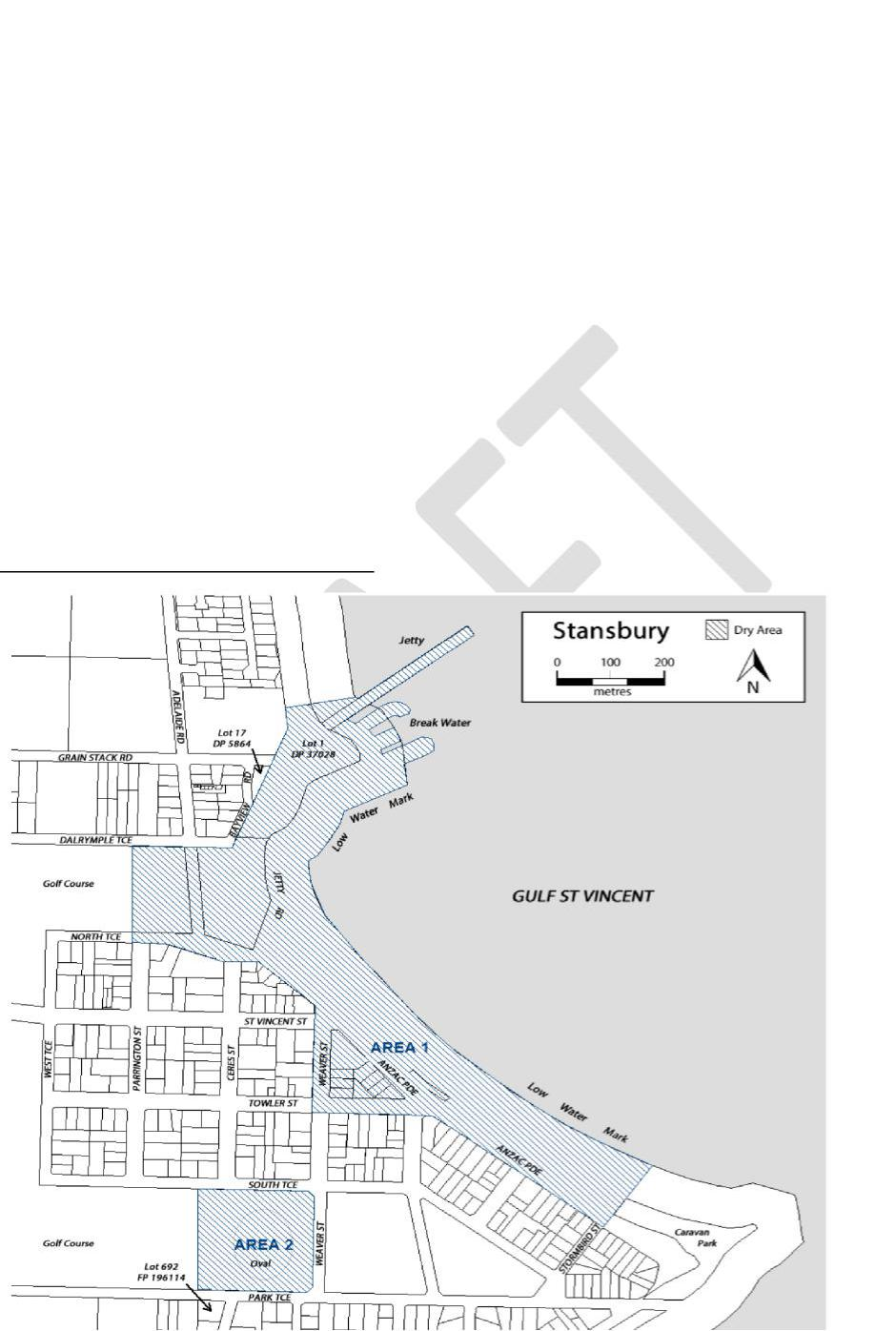 Public NoticesTrustee Act 1936Public TrusteeEstates of Deceased PersonsIn the matter of the estates of the undermentioned deceased persons:BOWKETT William Keith late of 53 Austral Terrace Morphettville Retired Diesel Mechanic who died 27 April 2023GREGORI Vittorio late of 117 Diagonal Road Warradale Retired Refrigeration Mechanic who died 8 May 2023HANSEN Patricia Elizabeth late of 8 Fletcher Road Mount Barker Retired School Principal who died 1 February 2023KOTZ Judith Kaye late of 1 Meadow Way Hackham of no occupation who died 9 March 2023LANGTON Joan Merle late of 2 The Strand Mawson Lakes of no occupation who died 26 December 2021RICHARDS Ronald Joseph late of 4 Jasper Court Banksia Park Retired Armed Forces who died 13 July 2023VATER Joan Janet late of 84 Wilpena Street Eden Hills Retired Post Office Employee who died 10 August 2023Notice is hereby given pursuant to the Trustee Act 1936, the Inheritance (Family Provision) Act 1972 and the Family Relationships Act 1975 that all creditors, beneficiaries, and other persons having claims against the said estates are required to send, in writing, to the office of Public Trustee at GPO Box 1338, Adelaide SA 5001, full particulars and proof of such claims, on or before 1 December 2023 otherwise they will be excluded from the distribution of the said estate; and notice is also hereby given that all persons indebted to the said estates are required to pay the amount of their debts to the Public Trustee or proceedings will be taken for the recovery thereof; and all persons having any property belonging to the said estates are forthwith to deliver same to the Public Trustee.Dated: 2 November 2023N. S. RantanenPublic TrusteeNotice SubmissionThe South Australian Government Gazette is published each Thursday afternoon.Notices must be emailed by 4 p.m. Tuesday, the week of publication.Submissions are formatted per the gazette style and a proof will be supplied prior to publication, along with a quote if applicable. Please allow one day for processing notices.Alterations to the proof must be returned by 4 p.m. Wednesday.Gazette notices must be submitted as Word files, in the following format:	Title—the governing legislation	Subtitle—a summary of the notice content	Body—structured text, which can include numbered lists, tables, and images	Date—day, month, and year of authorisation	Signature block—name, role, and department/organisation authorising the noticePlease provide the following information in your email:	Date of intended publication	Contact details of the person responsible for the notice content	Name and organisation to be charged for the publication—Local Council and Public notices only	Purchase order, if required—Local Council and Public notices onlyEmail:	governmentgazettesa@sa.gov.auPhone:	(08) 7133 3552Website:	www.governmentgazette.sa.gov.auAll instruments appearing in this gazette are to be considered official, and obeyed as suchPrinted and published weekly by authority of M. Dowling, Government Printer, South Australia$8.55 per issue (plus postage), $430.00 per annual subscription—GST inclusiveOnline publications: www.governmentgazette.sa.gov.auColumn AColumn BColumn CThe schemes established by Freshcare; Food Safety & Quality Standard Edition 4.2 published by Freshcare Ltd, NSW, Australia.Carrot, basil, beetroot, chives, parsley – continental, coriander, dill, kale, lemon thyme, mint, oregano, parsley, pomegranate, radish, rocket, rosemary, sage, silverbeet, spinach, spring onions, tarragon, thai basil, thyme, watercress.A current certification of Freshcare for the supply of a crop of a kind for which the scheme is approved, issued by Freshcare Ltd.A scheme established by the Harmonised Australian Retailer Produce Scheme Standard Version2.0Carrot, beetroot, parsley – continental, coriander, kale, parsley, pomegranate, radish, silverbeet, spinach, spring onions.A current certification meeting the requirements of the Harmonised Australian Retailer Produce Scheme for the supply of a crop of a kind for which the scheme is approved.A scheme established by the Recommended International Code of Practice General Principles of Food Hygiene CAC/RCP 1- 1969 including Annex on Hazard Analysisand Critical Control Point (HACCP) System and Guidelines for its Application, as adopted by the Codex Alimentarius Commission in 1997 CarrotA current certification meeting the requirements of Codex Alimentarius Alinorm:97/13A for the supply of a crop of a kind for which the scheme is approved.Licence NumberLicence HolderBoat NameV03Josephine K Fisheries P/LJosephine KV04Ledo P/LBrianna-Rene-AdeleV06Todreel P/LAnna PearlV10Ledo P/LFrank CoriV14WJ Fountain P/LZadarAddress of PremisesAllotment SectionCertificate of Title Volume/FolioMaximum Rental per week payable515 Churchill Road, Kilburn SA 5084126 Filed Plan 39877 Hundred of YatalaCT 5647/585$150.00Address of PremisesAllotment SectionCertificate of Title Volume/Folio18 Kanowna RD, LARGS BAY SA 5016 Allotment 36 Filed Plan 16131 Hundred of Port AdelaideCT5488/152, CT6086/71211 Tod Street, Kapunda SA 5373 Allotment 105 Filed Plan 198958 Hundred of KapundaCT5524/86119 Bright Street, Willaston SA 5118 Allotment 593 Filed Plan 211379 Hundred of Mudla WirraCT5829/184Lot 32 March ST, BOWMANS SA 5550 Allotment 32 Deposited Plan 3870 Hundred of InkermanCT5594/13458 Emilie ST, SEFTON PARK SA 5083 Allotment 33 Filed Plan 18675 Hundred of YatalaCT1697/108, CT5727/29410 Charles Street, Balaklava SA 5461 Allotment 623 Filed Plan 175943 Hundred of BalaklavaCT5730/41143 Janet Street, Maylands SA 5069 Allotment 7 Deposited Plan 1262 Hundred of AdelaideCT2725/162, CT5636/499Licence numberLicenseesLocalityArea in km2ReferenceAAL 309Holloman Petroleum Pty LtdCooper Basin623MER-2023/0146Licence numberLicenseesLocalityArea in km2ReferenceAAL 310Cordillo Energy Pty LtdCooper Basin485MER-2023/0147No. of LicenceLicenseesLocalityArea in km2ReferenceGSRL 250Santos LimitedVamgas Pty LtdAlliance PetroleumAustralia Pty LtdReef Oil Pty LtdSantos Petroleum Pty LtdBridge Oil Developments Pty LtdSantos (BOL) Pty LtdBeach Energy(Operations) LimitedDelhi Petroleum Pty LtdBasin Oil Pty LtdSantos (NARNL Cooper) Pty LtdCooper Basin448MER-2022/0490No. of LicenceLicenseeLocalityArea in km2ReferencePSL 42Epic Energy South Australia Pty LtdPort Bonython65MER-2023/0237No. of LicenceLicenseeLocalityEffective Date of SurrenderReferencePEL 118SAPEX Pty LimitedArckaringa Basin24/11/2021MER-2017/0490PEL 119SAPEX Pty LimitedArckaringa Basin24/11/2021F2013/000847PEL 124SAPEX Pty LimitedArckaringa Basin24/11/2021F2013/000423*Trade/ #Declared Vocation/ Other OccupationQualification CodeQualification TitleNominal Term of Training ContractProbationary PeriodSupervision Level RatingSoftware Engineer *LHSG(UniSA)Bachelor of Software Engineering (Honours)60180MediumBaric, DrazenEngage in sexual intercourse with a person without consent.On bailBates, Andrew LyallMaintaining an unlawful sexual relationship with a child.           On bailBishop, Stephen GrahamMaintaining an unlawful sexual relationship with a child.           On bailBrady, Matthew JamesAggravated possess firearm; Possess ammunition without licence; Possessdangerous article; Use or possess prohibited weapon; Possess category C,D,H Firearm without licence; Possess prescribed firearm without identifying mark; Aggravated possess sound moderator; Possess other firearm without licence (4); Contravene provision of code, category C; Take part in manufacture-prescribed firearm. On bailBrown, Leeroy James Damage property (2); Aggravated threatening to cause harm; Aggravated assault (2); Aggravated threatening life; Aggravated serious criminal trespass in a place of residence. In gaolBuzzacott, Betty AnneAggravated cause harm.In gaolChimney, Bevan Evans Assault; Aggravated assault; Serious criminal trespass; Indecent assault.In gaolCollins, Luke James Aggravated cause harm.           In gaolCollins, Luke JamesApplication for enforcement of breached bond.            In gaolColson, Dennis Edward LeeAggravated cause serious harm.In gaolCoulthard, AlexanderBromley, Arthur Charles EverettAggravated Cause serious harm (with intent) other circumstances; Aggravated cause serious harm.On bail         In gaol Cox, Daniel GwynnAggravated possess firearm without licence.In gaolFerguson, PhillipMaintaining an unlawful sexual relationship with a child (2); Indecent assault.On bailHam, Christopher Maintaining an unlawful sexual relationship with a child.  In gaolH, T RMaintaining an unlawful sexual relationship with a child.On bailHolman, AngusMaintaining an unlawful sexual relationship; Aggravated assault.In gaolKake, Veea Junior Joseph EliCause harm; Resist Police and in doing so cause harm. On bailKells, James PatrickTrafficking in a large commercial quantity of a controlled drug.In gaol       Kelly, Richard JohnAggravated serious criminal trespass in a place of residence; Commit theft using force; Aggravated assault causing harm.In gaolKenny, Mark BenAggravated assault (7); Unlawfully choking, suffocating or strangling another (3).          In gaolLambourne, RodneyHoosan, JacobRape (2).Rape (1).          On bail         On bailLang, Ricky HenryRape; Attempted rape.In gaolLemon Steven JamesThreaten to kill or endanger life (3).In gaolMason, BlakeTrafficking in a controlled drug.In gaol       Matthews-Rudolph, Vincent De Paul Corey Aggravated cause serious harm.On bail
McClelland, Jake WilliamRape.On bailMcCormick, Cameron DwayneEngage in sexual intercourse with a person without consent (3); Commit assault; Aggravated commit assault against own child/spouse; Unlawfully on premises; Arson of building or motor vehicle.In gaol         McManus Timothy JamesAggravated commit assault; Aggravated threaten to kill or endanger life.           In gaolMilera, Jarman PhillipMiller, Liam DarcyAggravated recklessly causing serious harm; Aggravated recklessly causing serious harm. In gaol       On bailMorris, AnthonySupply or administer controlled drug to child (2).On bailNaylon, BillyAggravated indecently assault a person.On bailNicholls, Donald JosefAggravated serious criminal trespass in a place of residence; Aggravated assault; Unlawfully choking, suffocating or strangling another; Damaging property.On bailNicholls, Donald JosefAggravated serious criminal trespass, Aggravated commit assault; Choke suffocate or strangle a person; Damage property.           On bailOlds, Mark DavidAggravated assault causing harm; Unlawfully choking, suffocating or strangling another (2).On bailQuinn, Robert Ian JohnAggravated assault, choke, suffocate or strangle another; Aggravated cause harm; Engage in sexual intercourse without consent.In gaolRichards-Barrett, Blake Adam BryceAggravated commit assault against own child/spouse; Choke suffocate or strangle a person in a domestic setting. On bailSalter, Jordan BrianMeldrum, AmyTraffic in a large commercial quantity of a controlled drug.In gaol        On bail Simic, AndreMaintaining an unlawful sexual relationship with a child.On bailSpargo, Dwayne KennethProcure child for sexual activity.           On bailSpargo, Dwayne KennethUnlawful sexual relationship with a person under 17 years (2).           On bailSpargo, Dwayne KennethAggravated indecent assault (2).           On bailSpargo, Dwayne KennethProcure child for sexual activity.           On bailSpirat, Nicholas RichardCommunicate to make child amenable to sexual activity; Aggravated communicate to make child amenable to sexual activity; Possess child exploitation material (3); Aggravated possess child exploitation material.           On bailStaines, Daniel John Drive dangerously to escape Police (3); Act to cause serious harm (2).           In gaolStevens, Cody JamesUnlawful sexual intercourse with person under 17 years.           On bailWard, Buddy ChaseAggravated cause serious harm; Threaten person in judicial proceedings to influence outcome.           On bailWright, GrahamAggravated endanger life. On bail   Yakupiti, Gayan AsankaIndecent Assault (2).On bail